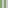 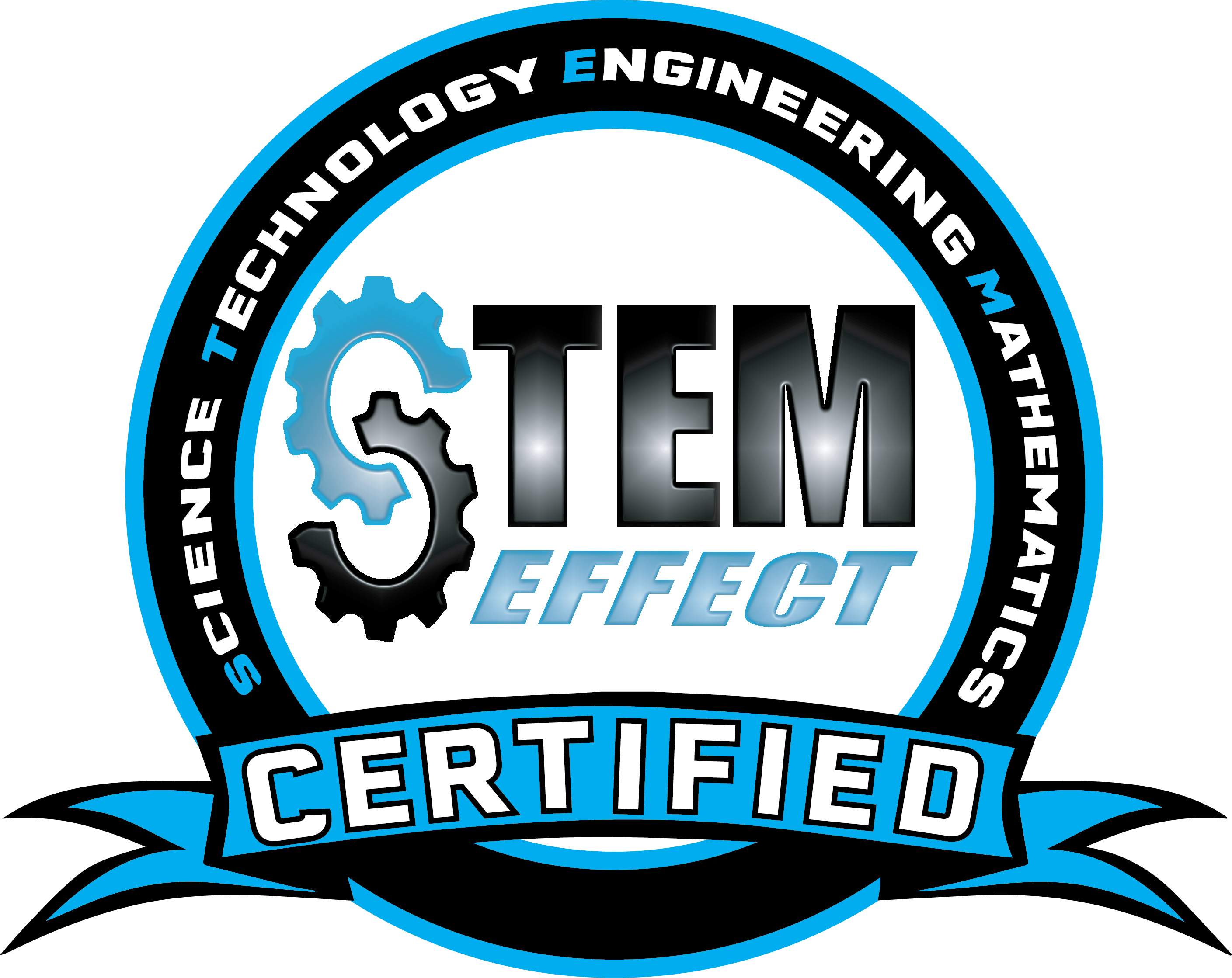 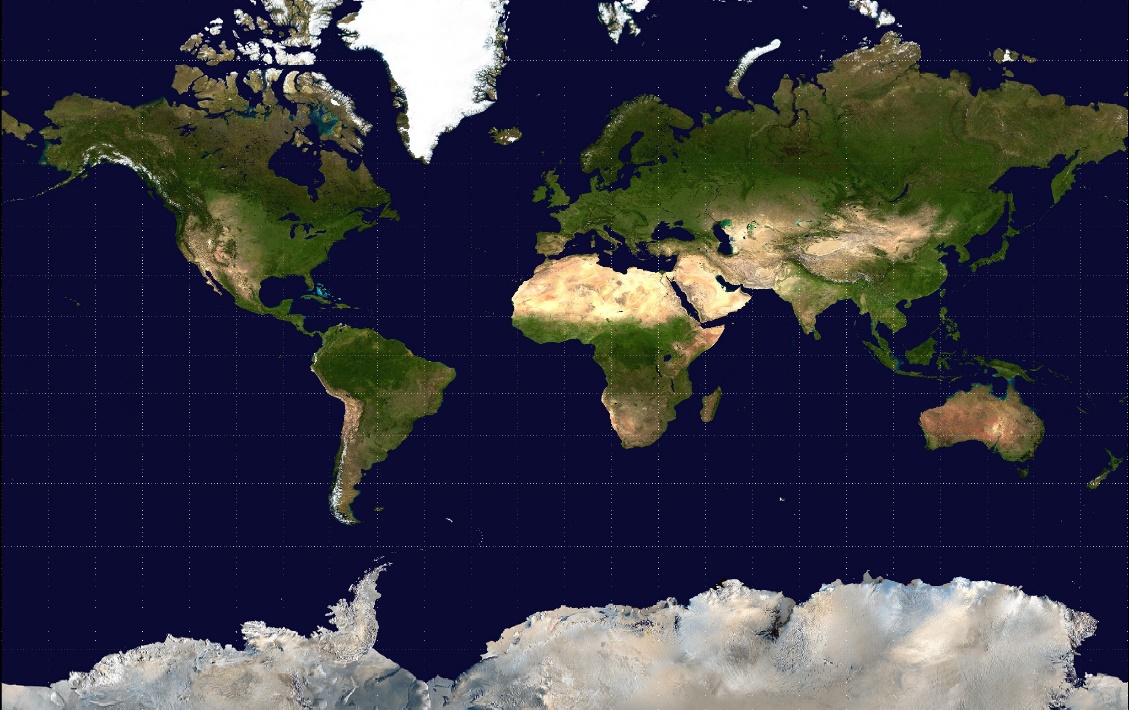 Table of ContentsStandards    ………………............................................................................................................ 	3Materials     ………………………………………………..……………………………….................  	4Books (with myON links)    	…………………..…………………………………………………….      6Vocabulary    …………………………………..……………………………………………………...   	7Lesson 1: How is the Earth structured?     	 ..……...……………………………………………..  	9Lesson 2: What are fossils?   ……………………….……............................................................  	12Lesson 3: How are fossils buried in layers under the ground?    ………....……...……………...  	15Lesson 4: How can maps be used to learn about the Earth’s features?    	  …………………... 	18Lesson 5: What are different types of landforms? 	 …..…………………………………………..	21Lesson 6: How are different landforms created? (erosion and weathering)  …………….………..  	24Lesson 7: How long does it take for the Earth’s landforms to change naturally?  	……………..   	27Lesson 8: How can landforms on Earth be changed? (water)      	…...…………………………  	30Lesson 9: How can landforms on Earth be changed? (ice)   ……………….................................. 	33Lesson 10: How can landforms on Earth be changed? (wind)      	……………………………...   	36Lesson 11: What are the components of soil?       	……………………. ..……………………….    39Lesson 12: How do volcanoes occur and affect landforms on Earth?   …………………………    	42Lesson 13: How do earthquakes occur and affect landforms on Earth?   ……………………...    	45Lesson 14: How can erosion be slowed down by plants? 	…………………………....................   48Lesson 15: How can erosion be slowed down by people?	…………………..……...…………… 	50Earth Science Unit Assessment     	…………………………………………………………………	53Student Research Project: How can people be prepared for natural disasters?   	..…………...	56Fourth Grade Writing Rubric    ……….………………….…………………………………………….	60STEM Unit Project: Earthquake structure  	………………………………………….....................	61Fourth Grade Engineering Rubric    ………………………………………………………………..  	64Videos and Websites    ……………………………………………………………………………….  	65Software Applications (Apps) ………………………………………………………………………… 	69StandardsNVACS – Science Standards4-ESS-1: Identify evidence from patterns in rock formations and fossils in rock layers to support an explanation for changes in a landscape over time.4-ESS2-1: Make observations and/or measurements to provide evidence of the effects of weathering or the rate of erosion by water, ice, wind, or vegetation.4-ESS3-2: Generate and compare multiple solutions to reduce the impacts of natural Earth processes on humans.Engineering:3-5-ETS1-1: Define a simple design problem reflecting a need or a want that includes specified criteria for success and constraints on materials, time, or cost.3-5-ETS1-2: Generate and compare multiple possible solutions to a problem based on how well each is likely to meet the criteria and constraints of the problem.3-5-ETS1-3: Plan and carry out fair tests in which variables are controlled and failure points are considered to identify aspects of a model or prototype that can be improved.ELA: 4-ESS3-2: Generate and compare multiple solutions to reduce the impacts of natural Earth processes on humans.W.4.7: Conduct short research projects that build knowledge through investigation of different aspects of a topic.W.4.8: Recall relevant information from experiences or gather relevant information from print and digital sources; take notes and categorize information, and provide a list of sourcesW.4.10: Write routinely over extended time frames (time for research, reflection, and revision) and shorter time frames (a single sitting or a day or two) for a range of discipline-specific tasks, purposes, and audiences.RI.4.3: Explain events, procedures, ideas, or concepts in a historical, scientific, or technical text, including what happened and why, based on specific information in the text.RI.4.7: Interpret information presented visually, orally, or quantitatively (e.g., in charts, graphs, diagrams, time lines, animations, or interactive elements on Web pages) and explain how the information contributes to an understanding of the text in which it appears.SL.4.2: Paraphrase portions of a text read aloud or information presented in diverse media and formats, including visually, quantitatively, and orally. SL.4.5: Add audio recordings and visual displays to presentations when appropriate to enhance the development of main ideas or themes. MaterialsBooks with myON links (if available)Soil, Silt, and Sand: Layers of the Underground by Jody Sullivan Rake, https://www.myon.com/reader/index.html?a=us_sss_f15Rock On! Fossils by Chris Oxlade,  https://www.myon.com/reader/index.html?a=ro_fossi_s16Fossils (Let’s Rock) by Richard Spilsbury, https://www.myon.com/reader/index.html?a=lrck_fssls_s11Continents: What You Need to Know by Jill Sherman, https://www.myon.com/reader/index.html?a=ff_cntns_f17U.S. Landforms: What You Need to Know by Linda Crotta Brennan, https://www.myon.com/reader/index.html?a=ff_uslnd_f17Erosion: Changing Earth’s Surface by Robin Koontz, https://www.myon.com/reader/index.html?a=as_erosi_f06Landform Adventures: Canyon Hunters by Anita Ganeri, https://www.myon.com/reader/index.html?a=lfadv_canyonhu_f11Glaciers by Mari Schuh, https://www.myon.com/reader/index.html?a=nw_glacier_f10Rock on! Soil by Chris Oxlade, https://www.myon.com/reader/index.html?a=ro_soil_s16Volcano! by Renee Gray-Wilburn  https://www.myon.com/reader/index.html?a=btr_volcano_f13Earthquakes!  by Renee Gray-Wilburn, https://www.myon.com/reader/index.html?a=fgwe_earth_s12The World’s Most Amazing Dams by Ann Weil, https://www.myon.com/reader/index.html?a=ltten_dams_f11Can we Protect People from Natural Disasters? By Catherine Chambers, https://www.myon.com/reader/index.html?a=ed_natds_s15Children’s True Stories: Surviving Earthquakes by Michael Burgan, https://www.myon.com/reader/index.html?a=chtrst_surear_f11Children’s True Stories: Surviving Floods by Elizabeth Raum, https://www.myon.com/reader/index.html?a=chtrst_surfld_f11Children’s True Stories: Surviving Hurricanes by Elizabeth Raum, https://www.myon.com/reader/index.html?a=chtrst_surhur_f11Children’s True Stories: Surviving Tornadoes by Elizabeth Raum, https://www.myon.com/reader/index.html?a=chtrst_surtor_f11Children’s True Stories: Surviving Tsunamis by Kevin Cunningham, https://www.myon.com/reader/index.html?a=chtrst_surtsu_f11VocabularyLesson 1: How is the Earth structured?Differentiated InstructionLesson 2: What are fossils?Differentiated InstructionLesson 3: How are fossils buried in layers under the ground?Differentiated InstructionLesson 4: How can maps be used to learn about the Earth’s features?    Differentiated InstructionLesson 5: What are different types of landforms?Differentiated InstructionLesson 6: How are different landforms created? (erosion and weathering)Differentiated InstructionLesson 7: How long does it take for Earth’s landforms to change naturally?Differentiated InstructionLesson 8: How can landforms on the Earth be changed? (water)Differentiated InstructionLesson 9: How can landforms on the Earth be changed? (ice)Differentiated InstructionLesson 10: How can landforms on the Earth be changed? (wind)Differentiated InstructionLesson 11: What are the components of soil?Differentiated InstructionLesson 12: How do volcanoes occur and affect landforms on Earth? Differentiated InstructionLesson 13: How do earthquakes occur and affect landforms on Earth? Differentiated InstructionLesson 14: How can erosion be slowed down by plants?Differentiated InstructionLesson 15: How can erosion be slowed down by people?Differentiated InstructionEarth Science Unit AssessmentName: ________________________________________________	Date: ________________________1.    What are the layers of the Earth?2.    What is a fossil?3.    Describe how Pangea turned into the continents as we currently see them.4.    What are five different types of landforms? 5.    Describe the difference between erosion and weathering. 6.    Describe the difference between water, air, and wind erosion.7.    List three types of soil.8.    How do earthquakes and volcanoes affect the landforms?9.    How can erosion be slowed down by plants?10.  How can humans react to changes made by the Earth’s processes?Student Research Project: How can people be prepared for natural disasters?Differentiated InstructionFourth Grade Writing RubricSTEM/Engineering Unit ProjectDifferentiated InstructionGrading MyselfGrading My TeamGraded by my Teacherhttp://www.morethanaworksheet.com/wp-content/uploads/2015/07/STEM-Rubric.pdfWebsites/VideosMirriam-Webster Word Central: http://www.wordcentral.com/Kagan: https://www.kaganonline.com/Ducksters: Composition of the Earth: https://www.ducksters.com/science/composition_of_the_earth.phpNational Geographic Kids: Structure of the Earth!: https://www.natgeokids.com/uk/discover/geography/physical-geography/structure-of-the-earth/Kids Dinosaur: What are fossils?: https://kidsdinos.com/what-are-fossils/Eagleford Texas: A Kid’s Guide to Fossil Formation: http://eaglefordtexas.com/kids-guide-fossil-formation-eaglefordtexas-com/ One kids: Weathering and erosion: http://www.onegeology.org/extra/kids/earthprocesses/weathering.htmlKids Discover: Erosion! The Ever-changing Earth: https://www.kidsdiscover.com/teacherresources/erosion-ever-changing-earth/Ducksters: Earth Science for Kids: Erosion: https://www.ducksters.com/science/earth_science/erosion.phpSoil 4 Kids: https://www.soils4kids.org/Weather WizKids: Earthquakes: http://www.weatherwizkids.com/weather-earthquake.htm“Structure of the Earth/The Dr. Bionics Show/Educational Videos for Kids” (3:12): https://www.youtube.com/watch?v=eXiVGEEPQ6cPlaydough to Plato: Layers of the Earth: https://www.playdoughtoplato.com/layers-of-the-earth/“Could I Dig a Hole Through the Earth?” (4:21):  https://www.youtube.com/watch?v=oEW_Qwj6ZCE“WHAT’S A FOSSIL?” (2:34): https://www.youtube.com/watch?v=3rkGu0BItKM“Make a Fossil: a fun, at-home science experiment” (2:27):  https://www.youtube.com/watch?v=E5YHZ4RGraI“Bill Nye the Science Guy S04E19 Fossils” (25:43): https://www.youtube.com/watch?v=oTqWjPWeyN4“Fossil Science Experiment for kids! #1” (7:01):  https://www.youtube.com/watch?v=q0-HfSlK1Gw“Exploring Fossil Records, How Fossils Are Formed, Interesting & Educational Videos for Kids” (14:48):  https://www.youtube.com/watch?v=sPFiwW8J3sY “7 Continents Song/Seven Continents Song” (3:11):  https://www.youtube.com/watch?v=7yXDYvWSswIContinent printout:  http://alittlepinchofperfect.com/world-map-geography-activities-for-kids/“Continental Drift 101/National Geographic” (1:21):  https://www.youtube.com/watch?v=Wq9kLzm36h0“Space Shuttle – Beauty of the Earth (HD)” (7:29):  https://www.youtube.com/watch?v=vZ50yRcvqjs“Plate Tectonics - Heat Moves Matter” (6:05): https://www.youtube.com/watch?v=SiUtml2qZkU“Pangaea Animation: (0:29): https://vimeo.com/14258924“Bill Nye Plate Tectonics, Volcanoes and Earthquakes” (7:18):  https://www.youtube.com/watch?v=1PVMs2NSdmcSheppard Software: All About World Geography: http://www.sheppardsoftware.com/World_Continents.htmWorld Geography Games: http://world-geography-games.com/Ginger Snaps: Landform Flipbook:  http://gingersnapstreatsforteachers.blogspot.com/2012/09/landform-flipbook.htmlLandform template:  https://drive.google.com/file/d/1UyQixe7WQJtxHdi1OHi2VguBrFeLRS-n/viewGeology for Kids: Landforms:  https://kidsgeo.com/geology-for-kids/landforms/Kiddle: Landform facts:  https://kids.kiddle.co/LandformNational Geographic: Landforms:  https://www.nationalgeographic.org/topics/landforms/“Landforms, Hey!: Crash Course Kids #17.1” (3:57): https://www.youtube.com/watch?v=FN6QX43QB4g“Landforms” (7:32):  https://www.youtube.com/watch?v=hh3vZc03f1s“Bill Nye the Science Guy S03E04 Rocks & Soil” (25:44):  https://www.youtube.com/watch?v=XIebFtd-t8YBL: Chocolate Cookie Erosion: https://betterlesson.com/lesson/644812/chocolate-cookie-erosion#“Weathering and Erosion: Crash Course Kids #10.2” (4:05): https://www.youtube.com/watch?v=R-Iak3Wvh9c“Bill Nye the Science Guy S05E14 Erosion” (25:45):  https://www.youtube.com/watch?v=0e3D2RB-bqI“Four ways to understand the Earth’s age - Joshua M. Sneideman” (3:44): https://www.youtube.com/watch?v=tkxWmh-tFGsGoogle Earth Engine: Timelapse: https://earthengine.google.com/timelapse/?location=aral-sea“The Grand Canyon!” (4:18): https://www.youtube.com/watch?v=oZZEJMtLOKUAccuWeather: Ten Spectacular Landmarks Forged by Nature: https://www.accuweather.com/en/weather-news/landmarks-forged-by-nature/28993150Tina’s dynamic homeschool plus: Erosion Hands-on Easy Homeschool Science Activity:http://www.tinasdynamichomeschoolplus.com/2016/02/05/erosion-hands-on-easy-homeschool-science-activity/#_a5y_p=4986287 “Moving Water Shapes the Land” (2:57): https://www.youtube.com/watch?v=n0n3vEul0Hc Tales of Frogs & Cupcakes: Ice Erosion: http://frogsandcupcakes.blogspot.com/2012/02/ice-erosion.html “Melting Glacier – Ice Breaking off” (3:05): https://www.youtube.com/watch?v=q2ARiPPtvWo “Glacial Movement and Erosion” (3:43): https://www.neok12.com/video/Glaciers/zX575a5d675a5d5758714273.htmGlaciers Change the Land: https://www.ducksters.com/science/earth_science/glaciers.php“Wind erosion experiment” (1:35): https://www.youtube.com/watch?v=k3yQGOHSd4M“Wind Erosion (English version)”
(3:03): https://www.youtube.com/watch?v=PQmon7Rj6nsLegends of Learning: “Art of
Destruction”: https://games.legendsoflearning.com/games/WyJnYW1lcyIsMTM0MF0=
“What the Dirt on...Dirt?” (3:43): https://www.youtube.com/watch?v=if29mjcd5bc“The Soil Profile - Kids Science Experiments”
(3:06): https://www.youtube.com/watch?v=VeuQeAxJIjs“Science - Soil Erosion and
Conservation - English” (6:22): https://www.youtube.com/watch?v=QHyK2M8yiQESoil 4 Kids: https://www.soils4kids.org/Creekside Learning: Easy Science
Experiments for kids: How to Make a Volcano Erupt: https://creeksidelearning.com/easy-science-experiments-for-kids-how-to-make-a-volcano-erupt/“Volcano Facts for Kids!” (10:34):  https://www.youtube.com/watch?v=x-6bGUffwtA“All About Volcanoes: How They Form, Eruptions & More!” (3:04):  https://www.youtube.com/watch?v=K7Oq9_DU1McScholastic: Magic School Bus – Blows Its Top: https://www.scholastic.com/magicschoolbus/games/volcano/index.htmThe Owl Teacher: Earthquake Experiments: https://www.theowlteacher.com/earthquake-experiments/“What Causes Earthquakes” (4:49): https://www.youtube.com/watch?v=FIgksa3x11w“Earthquake Facts for Kids!” (10:27): https://www.youtube.com/watch?v=QNbjqWE7Yhc“Erosion and Soil” (7:35): https://www.youtube.com/watch?v=im4HVXMGI68Zoom Activities: Build a Dam: http://pbskids.org/zoom/activities/sci/buildadam.html“Prevention of soil erosion” (1:23): https://www.youtube.com/watch?v=Lyad6qVg6N0“Hoover Dam Explained for Children” (4:27): https://www.youtube.com/watch?v=ac0leEzhwUMFourth grade: QUIZIZZ: https://quizizz.com/admin/quiz/583b5375534ea7f63a563e34/landforms-4th-grade“Big Idea 8: Natural Hazards Affect Humans” (4:26): https://www.youtube.com/watch?v=n73qtEojP_Y“Kids can help Prepare for Natural Disasters” (1:48): https://www.youtube.com/watch?v=uUvkZ_bW60wFEMA: Disaster Fact Sheets for Kids: https://www.fema.gov/media-library/assets/documents/34288“World’s Largest Earthquake Test” (2:26): https://www.youtube.com/watch?v=hSwjkG3nv1c“Earthquake Protector: Shake Table Crash Testing” (0:42): https://www.youtube.com/watch?v=kzVvd4Dk6sw“Making Buildings Better Withstand Earthquakes - Science Nation” (4:54): https://www.youtube.com/watch?v=c25HuZeQsyoPBS Kids Design Squad: Build Seismic Shake-up: http://pbskids.org/designsquad/build/seismic-shake-up/http://www.morethanaworksheet.com/wp-content/uploads/2015/07/STEM-Rubric.pdfInteractives: Dynamic Earth: Earth’s Structure: https://www.learner.org/interactives/dynamicearth/structure/Harcourt School Publishers: Earth’s Layers: http://www.harcourtschool.com/activity/science_up_close/606/deploy/interface.htmle-Learning for Kids: Layers of the Earth and Plate Tectonics: http://www.e-learningforkids.org/science/lesson/layers-of-the-earth-and-plate-tectonics/Idaho Public Television: Fossils: Games: http://idahoptv.org/sciencetrek/topics/fossils/games.cfme-learning for kids: Science – Exploring Fossils and Fossil Records: http://www.e-learningforkids.org/science/lesson/exploring-fossils-and-fossil-records/Sheppard Software: DinoMIght: Fossils: http://www.sheppardsoftware.com/scienceforkids/dinosaurs/fossil_study.htmPBS Kids: Dinosaur Train: Fossils: http://www.sheppardsoftware.com/scienceforkids/dinosaurs/fossil_study.htmvSheppard Software: All About World Geography: http://www.sheppardsoftware.com/World_Continents.htmWorld Geography Games: http://world-geography-games.com/Mr. Nussbaum: Interactive Continents for Kids: https://www.mrnussbaum.com/continents/Mr. Polum’s Landform Game: https://matchthememory.com/mrpolumInteractive Sites for Education: Erosion and Weathering: http://interactivesites.weebly.com/erosion-and-weathering.htmlLegends of Learning: Weathering and Erosion Science: https://www.legendsoflearning.com/learning-objectives/weathering-and-erosion/National Geographic Kids: Grand Canyon National Park: https://kids.nationalgeographic.com/explore/nature/grand-canyon/#GrandCanyonsquirrel.jpgNational Park Service: Grand Canyon: https://www.nps.gov/grca/learn/kidsyouth/index.htm3Kids Geology: Water Erosion: https://kidsgeo.com/geology-for-kids/water-erosion/NeoK12: Glaciers: https://www.neok12.com/Glaciers.htmShape it Up: Erosion Activity: http://sciencenetlinks.com/interactives/shapeitup.htmlLegends of Learning: “Art of Destruction”: https://games.legendsoflearning.com/games/WyJnYW1lcyIsMTM0MF0=Soil 4 Kids: https://www.soils4kids.org/Scholastic: Magic School Bus – Blows Its Top: https://www.scholastic.com/magicschoolbus/games/volcano/index.htmUSGS: Earthquakes for Kids: https://earthquake.usgs.gov/learn/kids/BrainPOP: Earthquake Game: https://www.brainpop.com/games/earthquakegame/Dengarden: Best Plants and Erosion Controls: https://dengarden.com/landscaping/Good-Plants-and-Erosion-Controls-for-SlopesTeaching Kids the Importance of Preventing Soil Erosion: http://community.today.com/parentingteam/post/teaching-kids-the-importance-of-preventing-soil-erosionNeoK12: Natural Disasters: https://www.neok12.com/Natural-Disasters.htmUSGS: Simulations for Earthquake Terms and Concepts:  https://earthquake.usgs.gov/learn/animations/Software Applications (Apps)Water Cycle VR – Victory Enterprises Design Your Own Space Planet: construct, Build, Create WorldExpeditions: Fossils3D FossilTriceratops: Dinosaur Fossils Robot AgeYaratilis Muzesi: FossilsDino Park 2Dino QuestGeography Master: EducationPlanet Geo – Fun Games of World Geography: Planet Factory InteractiveGeoGuide Val d’HerenesChimani – National Park GuidesGrand Canyon National Park Field GuideParks Explorer VR: Grand CanyonExpeditions: Grand CanyonMuddy Water Watch: Shiny CreekGlacier-National-ParkWindy.comWind Sounds – Wind Music, RelaxingVirtual Reality: Soil ProfileSoilInfo: ISRIC – World Soil InformationSoil Explorer: Purdue University Volcanoes: Map, Alerts & Ash: The best volcano app!Volcano Updates: Foxy RocketVolcano 360: Sergey RumyantsevQuakefeed Earthquake AlertsEarthquake Safety Tips: BabybusEarthquake Simulator 2DExpeditions: EarthquakesDisaster Detector: Smithsonian InstitutionMy Earthquake Alerts & Feed; US & Worldwide EarthquakeItemQty.ItemQty.Computer1BrainPOP/ BrainPOP jr. Logins      	BrainPOP/ BrainPOP jr. Logins      	Individual white boardsClass set (30)White board markersClass set (30)PencilsClass set (30)Science notebooksClass set (30)CrayonsClass set (30)Dental floss6 boxesSandwich bags1 boxFood coloring (red, green, orange, brown, yellow, blue)3 boxesFlour5 lbs.Salt4 containersCream of tartar5 containersVegetable oil3 bottlesLarge pot1Access to stove1Play-Doh (red, green, orange, brown, yellow, blue)5 containers of eachPaper cupsClass set (30)Popsicle sticks2 containersShellsClass set (30)Newspaper4SpoonsClass set (30)Pictures of fossils1 setGummy bears5 bagsFruit straws5 packagesWheat bread1 loafWhite bread1 loafBooks (access)10Paper towels5 rollsLarge blue construction paper (12” by 18”)1 reamContinent printoutsClass set (30)GlueClass set (30)ScissorsClass set (30)Landform flipbook templateClass set (30)Stapler (teacher access)1Staples (teacher access)1 boxPaper1 reamChocolate chip cookies5 packagesSoak-resistant paper plates3 packagesQ-tips1 packageToothpicks1 packageTimer1GogglesClass set (30)Pie pansClass set (30)Plastic cupsClass set (30)Plastic spoonsClass set (30)Dry measuring cups6RulersClass set (30)Permanent markersClass set (30)ShellsClass set (30)Gravel5 lbs.Dirt5 lbs.Trays6Spray bottles6Shoe boxesClass set (30)StrawsClass set (30)Hair dryer (access)1Soil5 lb. bagFunnelsClass set (30)Clear plastic bottles2 class sets (60)Trays6Vinegar3 bottlesDish soap3 bottlesBaking soda5 boxesStrips of cloth2 class sets (60)Plastic toy houses50Plastic tablecloths6Dead leaves or rocks5 lbs.2 liter bottles3Plants6A knife (access for teacher)1Pitcher1Long, shallow, clear Tupperware6Sand5 lbs.Aquarium gravel5 lbs.Popsicle sticks1 large boxBuckets6Thick rubber bands1 bagTennis balls16Large binder clips16Paint stirrer8Masking tape3 rollsCoffee stirrers5 boxesModeling clay5 lbs.Marshmallows5 bagsManila file folders16WordDefinitionAccumulationOceans and other bodies of water collect the water that has fallenActive volcanoA volcano that erupts regularlyArchaeologistA scientist who studies people of the past, what they were like, and how they livedAshVery small fragments of lava or rock blasted into the air by volcanic explosionsBiologistA scientist who studies living thingsCanyonA deep, steep-walled, V-shaped valley cut by a river through resistant rockCartographerA person who makes mapsCaveA natural underground chamber or series of chambers open to the surfaceCoastal PlainA flat, low-lying land adjacent to a sea coastCondensationWhen water vapor in the air turns from a gas back into a liquid and leaves the atmosphereContinental DriftThe very slow movement of continents on the surface of the EarthCreekA natural stream of water normally smaller than and often tributary to a riverCrustThe outermost layer of the planetCycleA set of events or actions that happen again and again in the same orderDeltaA piece of land in the shape of a triangle or fan made by deposits of mud and sand at the mouth of a riverDensityHow close the molecules of a substance are, or how much mass a substance has in a given spaceDepositionThe dropping off or depositing of eroded rockDormant volcanoA volcano that has not erupted for many years, although there is still some activity deep insideEarthquakeShaking, rolling, or sudden shock of the Earth’s surface; the Earth’s natural means of releasing stressErosionThe action or process of wearing away by the action of water, wind, or glacial iceEvaporationWhen a liquid turns into a gas or vaporExtinct VolcanoA volcano that is no longer activeFold MountainsMountains that are formed when two plates run into each other or collide; the force causes the Earth’s crust to crumple and foldGeographyThe science that deals with Earth’s surfaceGeographersScientists who study geography; including the Earth’s physical features such as mountains, deserts, rivers, lakes, and oceansGeologistScientists that study the Earth and what it is made ofGeosphereThe solid earthGlacierA huge mass of ice slowly floating over a land mass, formed from compacted snowGroundwaterWater that collects or flows beneath the Earth’s surface, filling in the porous spaces in soil, sediment, and rocksHydrologistScientists who study the properties, distribution, and circulation of water on and below Earth’s surface and in the atmosphereInland PlainPlains found away from the coastIslandsAny land area surrounded entirely by waterLakeLarge bodies of water surrounded by land and not part of an oceanLandformAny natural foundation of rock and dirt found on EarthLavaLiquid rock that flows outside of a volcano; it glows red hot to white hot as it flowsLeveeA bank built along a river to prevent floodingLimnologyThe scientific study of bodies of fresh water, such as lakesMagmaLiquid rock inside a volcanoMarine BiologistA scientist who studies things that live in the ocean: from small organisms such as plankton through very large such as whalesMountainA natural elevation of Earth’s surface rising abruptly from the surrounding levelOceanA huge body of salt water covering nearly 71% of Earth’s surfaceOcean CurrentA vast river within the ocean, flowing from one place to anotherOceanographersScientists who study the oceanPaleontologistScientists that study the remains of ancient organisms or living thingsPeninsulaLand that extends beyond the mainland and has water on three sidesPlainA large area of flat land without treesPrecipitationThe liquid and solid water particles that fall from clouds and reach the groundReservoirA usually artificial lake used to store a large supply of water for use in people’s homes, businesses, etc.RiverA flowing, moving stream of water, usually feeding into an ocean, lake, pond, or even another riverSalinityThe salt content of a body of waterSand DunesA pile or mound of sand created by the wind and deposition of sand that was eroded from another locationSedimentMaterial (as stones or sand) deposited by water, wind, or glaciersSedimentary rockFormed when sand, mud, and pebbles get laid down in layers; over time, they are turned into rockSlopeAn elevated geological formationSourceThe origins of a tributary; the place where the water begins its journey towards the ocean or sea, usually on high groundSpelunkerA person who makes a hobby of exploring or studying cavesSpeleologistA scientist who studies or explores cavesStalactiteA deposit of calcium carbonate resembling an icicle hanging from the roof or sides of a cavern or caveStalagmiteThe act or result of dripping; a deposit of calcium carbonate like an inverted stalactite formed on the floor of the cave by a drip of waterStreamA small, flowing body of water such as a brook or a creekTopographic mapA type of map which describes the physical features of an area of landTopographyThe physical features of an area or landTributaryA stream or river that flows into and joins a main riverValleyA long depression or ditch in Earth’s surface, usually between ranges of hills or mountains, formed by rivers that erode soil and rocksVolcanoA mountain that opens downward to a pool of molten rock below the surface of the Earth; when pressure builds up, eruptions occurWater VaporWater in the form of vapor, or a gasWaterfallA place in a river where water spills suddenly downwardWatershedAny area of land that water flows across or through, trickling down and flowing toward a common body of waterWeatheringThe process where rocks are worn away or broken down into smaller pieces by wind, water, or plantsWindAir in motion; produced by the uneven heating of the Earth’s surface by the sunWindbreakSomething that serves as a shelter from the wind, usually designed to provide shelter from the wind and to protect soil from erosionLearning TargetObjectiveStandardThe Earth is made up of many different layers.Students will be able to identify and describe the layers of the Earth.4-ESS1-1: Identify evidence from patterns in rock formations and fossils in rock layers to support an explanation for changes in a landscape over time.MaterialsComputer, white boards, white board markers, pencils, science notebooks, crayons, dental floss, sandwich bags, food coloring (red, green, orange, brown, yellow, blue), flour, salt, cream of tartar, vegetable oil, water, large pot, stove(optional: store-bought playdoh: red, green, orange, brown, yellow, blue)BooksSoil, Silt, and Sand: Layers of the Underground by Jody Sullivan RakeVocabularyCore: The inner part of the Earth that is made of ironMantle: The layer of super-hot rock that surrounds Earth’s coreCrust: The thin outer layer of Earth’s surface:Outer Core: The layer in the Earth which is about 3000 miles beneath the surface, made up of super-heated liquid molten lava made of mostly iron and nickelInner Core: The next layer of the Earth about 3900 miles beneath the surface, which is thought to be a solid ball of mostly iron and nickelContinental Crust: The layer of rocks which form the continentsAtmosphere: The layer of gas that surrounds EarthMineral: A material found in nature that is not an animal or a plantIron: A very hard metalMagnetic field:  An area that is magnetic, or has the power to attract and hold other objectsProceduresENGAGEAsk the students: What do we know about the Earth? What have we learned about the structure of the Earth? What about underneath the surface? Give students time to brainstorm different ideas about the Earth and its structure; including different landforms and bodies of water. As a class, make a KWL chart for what they want to know about the Earth.Book:  Soil, Silt, and Sand: Layers of the Underground by Jody Sullivan Rake, or use the myON link:  https://www.myon.com/reader/index.html?a=us_sss_f15EXPLOREVideo: “Structure of the Earth/The Dr. Bionics Show/Educational Videos for Kids” (3:12):  https://www.youtube.com/watch?v=eXiVGEEPQ6cThe Earth has many different layers. Explain that each of the colors of playdoh will represent a different layer of the Earth.Red represents the solid inner core, which is almost as hot as the sunOrange represents the liquid outer core that spins and creates the Earth’s magnetic fieldYellow represents the mantle, which is the thickest layer made of very hot rocksBrown represents the Earth’s crust made of rocksBlue represents the oceanGreen represents the continents (the land we walk on)Teacher’s note: Playdoh can be made or bought for this activityPlaydough to Plato: Layers of the Earth: https://www.playdoughtoplato.com/layers-of-the-earth/Homemade playdoh: 3 cups of flour, ½ cup of salt, 6 tbsp. cream of tartar, 3 tbsp. vegetable oil, 3 cups of waterMix all ingredients into a pot until all of the lumps are gone. Move the pot to the stove and cook over low heat, stirring often. The dough should start to thicken in a few minutes. Turn off the heat once the mixture starts pulling away from the sides. Give the dough a few minutes to cool off so it can be kneaded and dyed. Divide the cooked playdough into six parts: two small (golf ball sized), two medium, and two large balls. Drop several drops of food coloring into each ball. The two small balls should be red and green; the medium balls should be orange and brown; and the large ones should be yellow and blue.Optional: Divide the store-bought playdoh into similar sections: the two small balls should be red and green; the medium balls should be orange and brown; and the large ones should be yellow and blue.Students should reunite with their partners from the discussion in order to complete the model of the Earth. As they build their model, explain the different layers. They should each receive the different sized balls of playdoh. Students should start by rolling the small red dough into a ball. Flatten the medium sized orange dough and place it around the red ball, pinching the sides closed and removing any extra dough in the process. Flatten the yellow ball and wrap it around the orange ball. Then, flatten the brown ball and place it over the yellow ball. Finally, flatten the blue ball and cover the model. Use the green ball to form the continents.Teacher’s note: The continents can be formed beforehand.Using dental floss, have the students cut the planet in half. Teacher assistance may be necessary. Have students draw and color a picture of the model in their science notebooks and label each of the layers.EXPLAINVideo: “Could I Dig a Hole Through the Earth?” (4:21):  https://www.youtube.com/watch?v=oEW_Qwj6ZCEThe crust is the thin outer layer of the Earth where people live. Although it is the thinnest, the crust varies from around 3 miles to 30 miles thick. The crust is thinner in the ocean floor to thicker on land, which is called the continental crust. The next layer of the Earth is called the mantle. The mantle is much thicker than the crust, at almost 1865 miles. It is made up of slightly different rocks with more magnesium and iron.The tectonic plates are a combination of the crust and the outer mantle. These plates move very slowly, around a couple of inches a year. The Earth’s outer core is made up of iron and nickel and is very hot at about 4400 to 5000+ degrees Celsius. It is so hot that the iron and nickel metals are liquid. The outer core is very important to the Earth because they create the magnetic field. The magnetic field the outer core creates goes out into space and makes a protective barrier around the Earth that shields it from the sun’s damaging solar wind.The Earth’s inner core is made up of iron and nickel, just like the outer core. However, the inner core is different. The inner core is so deep within the Earth that it’s under immense pressure. Because of the pressure, even though it is so hot, it is solid. At over 5000 degrees Celsius, it is about as hot as the surface the sun.EnrichmentEXTENDAsk the students: How do you think the layers of the Earth affect life? Do you think they are related? Discuss the idea of a magnetic field from the iron within the Earth keeping the atmosphere in place.ClosureELABORATEThe Earth’s crust is made up of layers as well. Intrusive rocks are cooled rock that have risen close to the Earth’s surface. The deep-sea floor is the Earth’s surface beneath the seas and oceans. Sedimentary rocks are the rocks formed over long periods from broken rocks, chemical sediment, and debris. The basaltic layer is basalt rock which forms the deep-sea floor. Metamorphic rocks are rocks that have been exposed to lots of high pressure and very hot temperatures. Igneous rocks are formed from magma (liquid rock) that has cooled and hardened inside the Earth.AssessmentEVALUATEFormative: Check on students’ models and labels for understanding.Below Grade LevelOn Grade LevelAbove Grade LevelReview the different layers of the Earth, including the models created by the students. Show the student different pictures of the layers to check for understanding.Review the different layers of the Earth, including the models created by the students. Ask the student: Why do you think no one has been able to drill to the center of the Earth?Review the different layers of the Earth, including the models created by the students. Ask the student: What would happen if people were able to drill to the center of the Earth?ELL StrategiesELL StrategiesELL StrategiesVisual Aids: Show the student pictures of the different layers described in the lesson, and/or have the student describe the different layers of the Earth using the models created by the class. Hands-On: Using realia (objects and material from everyday life,) give the student a chance to handle different items with layers, such as the models they made in class. Give them a chance to explore the different layers for understanding. Word Wall: Post new vocabulary terms on the wall with similar terms near each other for easy reference. The flash cards with picture of the words can be incorporated into this strategy, or the student can add it in a notebook. Make sure the student draws their own pictures rather than relying on something drawn for them.Visual Aids: Show the student pictures of the different layers described in the lesson, and/or have the student describe the different layers of the Earth using the models created by the class. Hands-On: Using realia (objects and material from everyday life,) give the student a chance to handle different items with layers, such as the models they made in class. Give them a chance to explore the different layers for understanding. Word Wall: Post new vocabulary terms on the wall with similar terms near each other for easy reference. The flash cards with picture of the words can be incorporated into this strategy, or the student can add it in a notebook. Make sure the student draws their own pictures rather than relying on something drawn for them.Visual Aids: Show the student pictures of the different layers described in the lesson, and/or have the student describe the different layers of the Earth using the models created by the class. Hands-On: Using realia (objects and material from everyday life,) give the student a chance to handle different items with layers, such as the models they made in class. Give them a chance to explore the different layers for understanding. Word Wall: Post new vocabulary terms on the wall with similar terms near each other for easy reference. The flash cards with picture of the words can be incorporated into this strategy, or the student can add it in a notebook. Make sure the student draws their own pictures rather than relying on something drawn for them.DOK Question (Level 2)DOK Question (Level 2)DOK Question (Level 2)Ask students: How would you summarize the layers of the Earth? How could the age of the planet be determined by looking at the layers? Ask students: How would you summarize the layers of the Earth? How could the age of the planet be determined by looking at the layers? Ask students: How would you summarize the layers of the Earth? How could the age of the planet be determined by looking at the layers? Interactive TechnologyInteractive TechnologyInteractive TechnologyApp: Design Your Own Space Planet: construct, Build, Create World Interactives: Dynamic Earth: Earth’s Structure: https://www.learner.org/interactives/dynamicearth/structure/Game: Harcourt School Publishers: Earth’s Layers: http://www.harcourtschool.com/activity/science_up_close/606/deploy/interface.htmlGame: e-Learning for Kids: Layers of the Earth and Plate Tectonics: http://www.e-learningforkids.org/science/lesson/layers-of-the-earth-and-plate-tectonics/App: Design Your Own Space Planet: construct, Build, Create World Interactives: Dynamic Earth: Earth’s Structure: https://www.learner.org/interactives/dynamicearth/structure/Game: Harcourt School Publishers: Earth’s Layers: http://www.harcourtschool.com/activity/science_up_close/606/deploy/interface.htmlGame: e-Learning for Kids: Layers of the Earth and Plate Tectonics: http://www.e-learningforkids.org/science/lesson/layers-of-the-earth-and-plate-tectonics/App: Design Your Own Space Planet: construct, Build, Create World Interactives: Dynamic Earth: Earth’s Structure: https://www.learner.org/interactives/dynamicearth/structure/Game: Harcourt School Publishers: Earth’s Layers: http://www.harcourtschool.com/activity/science_up_close/606/deploy/interface.htmlGame: e-Learning for Kids: Layers of the Earth and Plate Tectonics: http://www.e-learningforkids.org/science/lesson/layers-of-the-earth-and-plate-tectonics/Learning TargetObjectiveStandardThe Earth is made up of many different layers.Students will be able to identify and describe the layers of the Earth.4-ESS1-1: Identify evidence from patterns in rock formations and fossils in rock layers to support an explanation for changes in a landscape over time.MaterialsComputer, white boards, white board markers, pencils, science notebooks, paper cups, popsicle sticks, shells, newspaper, water, spoons, pictures of fossilsBooksRock On! Fossils by Chris OxladeVocabularyFossil: The remains of plants and animals that lived long ago, usually forming from the hard parts – such as shells or bones – of living thingsBody Fossil: The preserved remains of a plant or animal’s bodyTrace Fossil: The preserved remains of the activity of an animal, such as trackways, footprints, egg shells, and nestsResin: A yellowish or brownish substance obtained from the sap of some treesProceduresENGAGEAsk the students: What do we know about fossils? How to they form?  Have students StandUp-HandUp-PairUp (https://www.kaganonline.com/) to get into partners to brainstorm about what they know about fossils and how they are formed. As a class, create a circle map to document facts about fossils. Book: Rock On! Fossils by Chris Oxlade, or use the myON link:  https://www.myon.com/reader/index.html?a=ro_fossi_s16EXPLOREVideo: “WHAT’S A FOSSIL?” (2:34): https://www.youtube.com/watch?v=3rkGu0BItKMVideo: “Make a Fossil: a fun, at-home science experiment” (2:27):  https://www.youtube.com/watch?v=E5YHZ4RGraIHave students return to their partners to make fossils. Each student will need: one paper cup, one shell, a popsicle stick, newspaper, and a cup of water. The teacher should provide the Plaster of Paris.The recommendation for Plaster of Paris to work is a 2 to 1 ratio: 2 parts plaster to 1-part water. The teacher should scoop 2 tablespoons of Plaster of Paris into a paper cup. The student should then add 1 tablespoon of water and stir until it reaches the correct consistency. (The instructions should be on the container of Plaster of Paris.) Have the student set the shell with the grooves face down in the Plaster of Paris. Leave the edges out so the shell can be removed once the Plaster of Paris has hardened, which should take about 30 minutes.Once the Plaster of Paris has hardened, the student can tear away the paper cup above the mold to be able to remove their shell. The students may need assistance removing the shell from the Plaster of Paris. Once the shell has been removed, they can see the “fossil” that has been left behind. Have students draw a picture and label the parts of their fossil in their science notebook.EXPLAINFossils are the preserved remains of plants or animals. For remains to be considered fossils, they need to be over 10,000 years old. There are two main types of fossils: body fossils and traced fossils. Body fossils are the preserved remains of a plant or animal’s body. Trace fossils are the remains of an activity of an animal, such as preserved trackways, footprints, egg shells, and nests.When an animal or plant dies, it may fall into mud or soft sand and make an impression or mark in the dirt. The body is then covered by another layer of mud or sand. Over time, the body falls apart and is dissolved. The mud or sand can harden into rock preserving the impression of the body, leaving an animal or plant shaped hole in the rock. This hole is called a mold fossil. If the mold becomes filled over time with other minerals, the rock is called a cast fossil. Optional Video: “Bill Nye the Science Guy S04E19 Fossils” (25:43): https://www.youtube.com/watch?v=oTqWjPWeyN4EnrichmentEXTENDAsk the students: As you hear about the two different types of fossils, what kind of a fossil was made with the shell and Plaster of Paris? What characteristics tell you this is the case?ClosureELABORATEAnother type of fossil is a resin fossil. Resin is sometimes called amber. Plants, mostly trees, secrete sticky stuff called resin. Sometimes insects, other small animals, or bits of plants get stuck in the sticky resin. The resin hardens over time and is preserved in a rock, making a fossil.AssessmentEVALUATEFormative: Check on drawings and labels in their science notebooks for understanding. Below Grade LevelOn Grade LevelAbove Grade LevelReview the different types of fossils, including those preserved by resin. Show the student different pictures of fossils and check for understanding.Review the different types of fossils, including those preserved by resin. Ask the student: What type of fossils do you think are the most common? Why? Review the different types of fossils, including those preserved by resin. Ask the student: How do you think fossils get buried over time?ELL StrategiesELL StrategiesELL StrategiesVisual Aids: Show the student pictures of different fossils as described in the lesson, and/or have the student describe the different fossils using the models created by the class. Hands-On: Using realia (objects and material from everyday life,) give the student a chance to handle different models of fossils, including the models they made in class. Give them a chance to explore the different fossils for understanding. Word Wall: Post new vocabulary terms on the wall with similar terms near each other for easy reference. The flash cards with picture of the words can be incorporated into this strategy, or the student can add it in a notebook. Make sure the student draws their own pictures rather than relying on something drawn for them.Visual Aids: Show the student pictures of different fossils as described in the lesson, and/or have the student describe the different fossils using the models created by the class. Hands-On: Using realia (objects and material from everyday life,) give the student a chance to handle different models of fossils, including the models they made in class. Give them a chance to explore the different fossils for understanding. Word Wall: Post new vocabulary terms on the wall with similar terms near each other for easy reference. The flash cards with picture of the words can be incorporated into this strategy, or the student can add it in a notebook. Make sure the student draws their own pictures rather than relying on something drawn for them.Visual Aids: Show the student pictures of different fossils as described in the lesson, and/or have the student describe the different fossils using the models created by the class. Hands-On: Using realia (objects and material from everyday life,) give the student a chance to handle different models of fossils, including the models they made in class. Give them a chance to explore the different fossils for understanding. Word Wall: Post new vocabulary terms on the wall with similar terms near each other for easy reference. The flash cards with picture of the words can be incorporated into this strategy, or the student can add it in a notebook. Make sure the student draws their own pictures rather than relying on something drawn for them.DOK Question (Level 2)DOK Question (Level 2)DOK Question (Level 2)Ask students: What do you notice about fossils and how they compare to geography and history? Do you think fossils are still being created today? Why or why not?  Ask students: What do you notice about fossils and how they compare to geography and history? Do you think fossils are still being created today? Why or why not?  Ask students: What do you notice about fossils and how they compare to geography and history? Do you think fossils are still being created today? Why or why not?  Interactive TechnologyInteractive TechnologyInteractive TechnologyApp: Expeditions: FossilsApp: 3D FossilApp: Triceratops: Dinosaur Fossils Robot AgeIdaho Public Television: Fossils: Games: http://idahoptv.org/sciencetrek/topics/fossils/games.cfme-learning for kids: Science – Exploring Fossils and Fossil Records: http://www.e-learningforkids.org/science/lesson/exploring-fossils-and-fossil-records/App: Expeditions: FossilsApp: 3D FossilApp: Triceratops: Dinosaur Fossils Robot AgeIdaho Public Television: Fossils: Games: http://idahoptv.org/sciencetrek/topics/fossils/games.cfme-learning for kids: Science – Exploring Fossils and Fossil Records: http://www.e-learningforkids.org/science/lesson/exploring-fossils-and-fossil-records/App: Expeditions: FossilsApp: 3D FossilApp: Triceratops: Dinosaur Fossils Robot AgeIdaho Public Television: Fossils: Games: http://idahoptv.org/sciencetrek/topics/fossils/games.cfme-learning for kids: Science – Exploring Fossils and Fossil Records: http://www.e-learningforkids.org/science/lesson/exploring-fossils-and-fossil-records/Learning TargetObjectiveStandardFossils are often thousands to millions of years old and buried under layers in the Earth.Students will be able to describe how fossils are buried under the ground.4-ESS1-1: Identify evidence from patterns in rock formations and fossils in rock layers to support an explanation for changes in a landscape over time.MaterialsComputer, white boards, white board markers, pencils, science notebooks, pictures of fossils, gummy bears, fruit straws, wheat bread, white bread, books, paper towelsBooksLet’s Rock: Fossils by Richard SpilsburyVocabularyFossil: The remains of plants and animals that lived long ago, usually forming from the hard parts – such as shells or bones – of living thingsSediment: Materials (as stones or sand) carried onto land or into water by water, wind, or a glacierSedimentary Rock: Rocks formed when sand, mud, and pebbles get laid down in layers; over time, these layers are squashed under more and more layers, eventually turned into rockIgneous Rock: Rock formed when magma cools and solidifiesProceduresENGAGEAsk the students: How do you think fossils are formed? Why do you think they aren’t on the surface anymore, and how did they get buried under the surface? Have students StandUp-HandUp-PairUp (https://www.kaganonline.com/) to get into partners to brainstorm about what they know about fossils and how they are related to the landscape and rock formation. As a class, add to the previous lesson’s circle map to document facts about fossils. Book: Let’s Rock: Fossils by Richard Spilsbury, or use the myON link:   https://www.myon.com/reader/index.html?a=lrck_fssls_s11EXPLOREVideo: “Fossil Science Experiment for kids! #1” (7:01):  https://www.youtube.com/watch?v=q0-HfSlK1GwHave students return to their partners to show how layers of sediment make fossils. Each pair of students needs 16 gummy bears, 4 candy straws, 3 pieces of white bread, 2 pieces of wheat bread, plastic cling wrap, paper towels, and three heavy books. Have students place a piece of the white bread down on a paper towel. Place four gummy bears and a candy straw on the piece of bread. Next, place a piece of wheat bread on top of the gummy bears and candy straw. Put another four gummy bears and candy straws on the wheat bread. Place a piece of white bread on top of the bears and straws. Repeat this process until finishing with the final piece of white bread. The pieces of bread represent the sediment created from erosion. Wrap the layers of bread in plastic wrap. Set three heavy books on the top of the layers. The heavy books represent the pressure that builds up as the sediment builds up over time. Leave the books on the bread layers for 24 hours. Have the students draw a picture of the gummy bears on the bread in their science notebook, complete with labels. After 24 hours, remove the plastic wrap from the bread. Carefully take apart the layers and see what the gummy bears have done to the bread. Students should notice the indentations the gummy bears and straws have made in the bread, much like animals do to sedimentary rock as years go by. Have students draw a picture and label the parts of the fossil indentation in their science notebook.EXPLAINFossils start to form when an animal or plant dies. The soft parts will begin to rot away, and after some time, only the skeleton will be left. For a fossil to form properly, the remains of the plant or animal must be buried quickly. The remains can be buried in lots of different things including mud, sand, silt, and even ash from a volcano. These things are called sediment.Over millions of years, the deeply buried fossil will start to rise to the Earth’s surface. The fossil will rise to the surface because of things like earthquakes and other things that can cause rocks deep in the Earth to move. Eventually, once the fossil comes to the surface, the rock surrounding it will start to wear away and the fossil can be seen. Video: “Exploring Fossil Records, How Fossils Are Formed, Interesting & Educational Videos for Kids” (14:48):  https://www.youtube.com/watch?v=sPFiwW8J3sYEnrichmentEXTENDAsk the students: What types of sediment do you think might cover up a fossil so it is not seen right away? If you did the experiment again, and used more layers, would it have the same effect since the pressure wouldn’t change? What could you use to simulate an earthquake? ClosureELABORATERock fossils form in sedimentary rock. Sedimentary rock forms from layers of sediment, such as sand or mud. Sometimes, the sediment builds up around animal and plant remains, which can leave fossils in the rock. If sedimentary rocks are changed by heat or pressure, their fossils can be destroyed. Igneous rocks never contain fossils. The heat of the molten rock – from which igneous rock cools – destroys any traces of plants or animals. AssessmentEVALUATEFormative: Check on drawings and labels in the students’ science notebooks for understanding. Below Grade LevelOn Grade LevelAbove Grade LevelReview how fossils are buried under the ground, including the different types of rocks. Show the student different pictures of fossils and check for understanding.Review how fossils are buried under the ground, including the different types of rocks. Ask the student: If an animal died today, would it turn into a fossil in 10 years? How long would it take, or would it happen at all? Why?Review how fossils are buried under the ground, including the different types of rocks. Ask the student: Do all animals turn into fossils? Why or why not?ELL StrategiesELL StrategiesELL StrategiesVisual Aids: Show the student pictures of different fossils as described in the lesson, and/or have the student describe the different fossils using the models created by the class. Hands-On: Using realia (objects and material from everyday life,) give the student a chance to handle different models of fossils, including the ones demonstrated in class. Give them a chance to explore the different fossils for understanding. Word Wall: Post new vocabulary terms on the wall with similar terms near each other for easy reference. The flash cards with picture of the words can be incorporated into this strategy, or the student can add it in a notebook. Make sure the student draws their own pictures rather than relying on something drawn for them.Visual Aids: Show the student pictures of different fossils as described in the lesson, and/or have the student describe the different fossils using the models created by the class. Hands-On: Using realia (objects and material from everyday life,) give the student a chance to handle different models of fossils, including the ones demonstrated in class. Give them a chance to explore the different fossils for understanding. Word Wall: Post new vocabulary terms on the wall with similar terms near each other for easy reference. The flash cards with picture of the words can be incorporated into this strategy, or the student can add it in a notebook. Make sure the student draws their own pictures rather than relying on something drawn for them.Visual Aids: Show the student pictures of different fossils as described in the lesson, and/or have the student describe the different fossils using the models created by the class. Hands-On: Using realia (objects and material from everyday life,) give the student a chance to handle different models of fossils, including the ones demonstrated in class. Give them a chance to explore the different fossils for understanding. Word Wall: Post new vocabulary terms on the wall with similar terms near each other for easy reference. The flash cards with picture of the words can be incorporated into this strategy, or the student can add it in a notebook. Make sure the student draws their own pictures rather than relying on something drawn for them.DOK Question (Level 2)DOK Question (Level 2)DOK Question (Level 2)Ask students: How would scientists estimate how old fossils are? Do you think they can tell just by looking at them? Why or why not?Ask students: How would scientists estimate how old fossils are? Do you think they can tell just by looking at them? Why or why not?Ask students: How would scientists estimate how old fossils are? Do you think they can tell just by looking at them? Why or why not?Interactive TechnologyInteractive TechnologyInteractive TechnologyApp: Yaratilis Muzesi: FossilsApp: Dino Park 2App: Dino QuestGame: Sheppard Software: DinoMIght: Fossils: http://www.sheppardsoftware.com/scienceforkids/dinosaurs/fossil_study.htmGame: PBS Kids: Dinosaur Train: Fossils: http://www.sheppardsoftware.com/scienceforkids/dinosaurs/fossil_study.htmvApp: Yaratilis Muzesi: FossilsApp: Dino Park 2App: Dino QuestGame: Sheppard Software: DinoMIght: Fossils: http://www.sheppardsoftware.com/scienceforkids/dinosaurs/fossil_study.htmGame: PBS Kids: Dinosaur Train: Fossils: http://www.sheppardsoftware.com/scienceforkids/dinosaurs/fossil_study.htmvApp: Yaratilis Muzesi: FossilsApp: Dino Park 2App: Dino QuestGame: Sheppard Software: DinoMIght: Fossils: http://www.sheppardsoftware.com/scienceforkids/dinosaurs/fossil_study.htmGame: PBS Kids: Dinosaur Train: Fossils: http://www.sheppardsoftware.com/scienceforkids/dinosaurs/fossil_study.htmvLearning TargetObjectiveStandardThe Earth has different features, such as land and water.Students will be able to identify the different features of Earth using maps and a globe.4-ESS1-1: Identify evidence from patterns in rock formations and fossils in rock layers to support an explanation for changes in a landscape over time.MaterialsComputer, white boards, white board markers, pencils, science notebooks, large blue construction paper (12” x 18”), continent printouts, crayons, glue, scissorsBooksContinents: What You Need to Know by Jill ShermanVocabularyCartographer: A person who makes mapsContinental drift: The very slow movement of the continents on the surface of the EarthProceduresENGAGEAsk the students: Where do we all live? What do you think makes Earth different from other planets? Have students StandUp-HandUp-PairUp (https://www.kaganonline.com/) to get into partners to brainstorm what is different about the Earth than other planets; including different landforms and bodies of water. As a class, make a circle map about the different types of landforms they have seen.Book: Continents: What You Need to Know by Jill Sherman, or use the myON link:  https://www.myon.com/reader/index.html?a=ff_cntns_f17EXPLOREVideo: “7 Continents Song/Seven Continents Song” (3:11):  https://www.youtube.com/watch?v=7yXDYvWSswIThe students will have a chance to become cartographers. A cartographer is a person who studies and makes maps. Cartography combines science, art, and technology. Today, they will be making a very basic world map before they learn about the different types of landforms and bodies of water. Give each student a large blue piece of construction paper, printouts of each continent (with labels,) crayons, scissors, and glue.Continent printout:  http://alittlepinchofperfect.com/world-map-geography-activities-for-kids/Have the students color the continents and labels different colors. The labels should match the color of the continent. Students should cut out the different continents. Discuss how the continents were all one big continent called Pangaea before millions of years passed by. Ask students to see if they can figure out how the continents used to fit together using their cut out shapes.Video: “Continental Drift 101/National Geographic” (1:21):  https://www.youtube.com/watch?v=Wq9kLzm36h0Once they have seen how Pangaea used to look, have the students rearrange the continents to match the major continent. Then, have the students arrange the continents to their modern day locations, including labeling the continents and the oceans.Have the students draw the continents in their science notebooks, complete with labels. Video: “Space Shuttle – Beauty of the Earth (HD)” (7:29):  https://www.youtube.com/watch?v=vZ50yRcvqjsEXPLAINVideo: “Plate Tectonics - Heat Moves Matter” (6:05): https://www.youtube.com/watch?v=SiUtml2qZkUContinental drift was a theory proposed in 1912 by Alfred Wegener which described the movement of continents. Continents have been drifting for hundreds of millions of years. The Earth is made of rock. But inside the Earth, the temperatures are so hot that the rock is melted. The outermost rigid layer of the Earth is called the crust, which people stand and live on. This layer is hard and cool compared to the Earth’s interior. The crust is made up of many sections called tectonic plates. The continents are located on these plates, which are always moving around. These plates only move about an inch per year. Video: “Pangaea Animation: (0:29): https://vimeo.com/14258924EnrichmentEXTENDAsk the students: If the continents are moving an inch or so apart every year, what will the Earth look like in 10 years? 100 years? 10,000 years? Is there a chance the continents will get back to being all in one place?Video: “Bill Nye Plate Tectonics, Volcanoes and Earthquakes” (7:18):  https://www.youtube.com/watch?v=1PVMs2NSdmcClosureELABORATEWhile the theory of plate tectonics wasn’t always popular, the theory has been supported by finding the same rocks and fossils in western Europe and eastern North America. There are also similar fossils on the western coast of Africa and eastern South America. AssessmentEVALUATEFormative: Check on students’ maps and their labels of the continents, including describing continental drift. Check for understanding.Below Grade LevelOn Grade LevelAbove Grade LevelReview the different continents, including discussing Pangaea and how the changes with plate tectonics caused the separation into multiple continents. Show the student different pictures of the continents and review the different names.Review the different continents, including discussing Pangaea and how the changes with plate tectonics caused the separation into multiple continents. Discuss how slowly the continents drift and fit back together. Ask the student: How do you think the continents drifted? What did it look like?Review the different continents, including discussing Pangaea and how the changes with plate tectonics caused the separation into multiple continents. Ask the student: What would happen if the continents didn’t drift, or drifted slower than they do now? How would that affect the weather?ELL StrategiesELL StrategiesELL StrategiesVisual Aids: Show the student pictures of the different continents described in the lesson, and/or have the student describe the different types of landforms and water forms from the bubble map. Hands-On: Using realia (objects and material from everyday life,) give the student a chance to handle different items with continents, such as a globe or a map. Give them a chance to explore the different continents for understanding. Word Wall: Post new vocabulary terms on the wall with similar terms near each other for easy reference. The flash cards with picture of the words can be incorporated into this strategy, or the student can add it in a notebook. Make sure the student draws their own pictures rather than relying on something drawn for them.Visual Aids: Show the student pictures of the different continents described in the lesson, and/or have the student describe the different types of landforms and water forms from the bubble map. Hands-On: Using realia (objects and material from everyday life,) give the student a chance to handle different items with continents, such as a globe or a map. Give them a chance to explore the different continents for understanding. Word Wall: Post new vocabulary terms on the wall with similar terms near each other for easy reference. The flash cards with picture of the words can be incorporated into this strategy, or the student can add it in a notebook. Make sure the student draws their own pictures rather than relying on something drawn for them.Visual Aids: Show the student pictures of the different continents described in the lesson, and/or have the student describe the different types of landforms and water forms from the bubble map. Hands-On: Using realia (objects and material from everyday life,) give the student a chance to handle different items with continents, such as a globe or a map. Give them a chance to explore the different continents for understanding. Word Wall: Post new vocabulary terms on the wall with similar terms near each other for easy reference. The flash cards with picture of the words can be incorporated into this strategy, or the student can add it in a notebook. Make sure the student draws their own pictures rather than relying on something drawn for them.DOK Question (Level 3)DOK Question (Level 3)DOK Question (Level 3)Ask students: Can you elaborate how plate tectonics work? How would this effect life on the rest of the planet? Would the weather and climate stay the same? Why or why not?Ask students: Can you elaborate how plate tectonics work? How would this effect life on the rest of the planet? Would the weather and climate stay the same? Why or why not?Ask students: Can you elaborate how plate tectonics work? How would this effect life on the rest of the planet? Would the weather and climate stay the same? Why or why not?Interactive TechnologyInteractive TechnologyInteractive TechnologyApp: Geography Master: EducationApp: Planet Geo – Fun Games of World Geography: Planet Factory InteractiveGame: Sheppard Software: All About World Geography: http://www.sheppardsoftware.com/World_Continents.htmGame: World Geography Games: http://world-geography-games.com/App: Geography Master: EducationApp: Planet Geo – Fun Games of World Geography: Planet Factory InteractiveGame: Sheppard Software: All About World Geography: http://www.sheppardsoftware.com/World_Continents.htmGame: World Geography Games: http://world-geography-games.com/App: Geography Master: EducationApp: Planet Geo – Fun Games of World Geography: Planet Factory InteractiveGame: Sheppard Software: All About World Geography: http://www.sheppardsoftware.com/World_Continents.htmGame: World Geography Games: http://world-geography-games.com/Learning TargetObjectiveStandardCompare the different types of landforms found on the Earth.Students will be able to identify the different types of landforms found on the Earth.4-ESS1-1: Identify evidence from patterns in rock formations and fossils in rock layers to support an explanation for changes in a landscape over time.4-ESS2-1: Make observations and/or measurements to provide evidence of the effects of weathering or the rate of erosion by water, ice, wind, or vegetation. MaterialsComputer, white boards, white board markers, pencils, science notebooks, crayons, landform flipbook template, scissors, glue, stapler, staples, paperBooksU.S. Landforms: What You Need to Know by Linda Crotta BrennanVocabularyVolcano:  A mountain that opens downward to a pool of molten rock below the surface of the Earth; when pressure builds up, eruptions occur Glacier: A huge mass of ice slowly floating over a land mass, formed from compacted snowCoastal Plain: A large area of low, flat land near the ocean that was once covered by waterPlate: A large sheet of rock that is a piece of the Earth’s crustPlateau: An area of high, flat landCanyon:  A deep, steep-walled, V-shaped valley cut by a river through resistant rockWaterfall: A place where the river water falls from a high place to a lower placePeninsula:  Land that extends beyond the mainland and has water on three sidesGeosphere: The solid EarthWeathering: The process where rocks are worn away or broken down into smaller pieces by wind, water, or plantsErosion: The action or process of wearing away by the action of water, wind, or glacial iceProceduresENGAGEAsk the students: What is a landform? What types of landforms do you see where you live? What types of landforms have you seen in other places?  Have students StandUp-HandUp-PairUp (https://www.kaganonline.com/) to get into partners to brainstorm different landforms and bodies of water. As a class, add on to the circle map from the previous lesson about the different types of landforms they have seen.Book: U.S. Landforms: What You Need to Know by Linda Crotta Brennan, or use the myON link:  https://www.myon.com/reader/index.html?a=ff_uslnd_f17 EXPLOREGinger Snaps: Landform Flipbook:  http://gingersnapstreatsforteachers.blogspot.com/2012/09/landform-flipbook.htmlThe students will have a chance to make a flip book based on some of the different landforms. Each student will need the landform template found here: Landform template:  https://drive.google.com/file/d/1UyQixe7WQJtxHdi1OHi2VguBrFeLRS-n/viewEach student will need: pieces of the template, crayons, scissors, and glue. The teacher can use a stapler and staples to put the book together.Have the students color and label the different landforms. In order to make it more challenging for fourth grade, have the students also write a fact about each of the landforms and how it is formed. Students can refer to different websites to find a fact about each of the landforms.Geology for Kids: Landforms:  https://kidsgeo.com/geology-for-kids/landforms/Kiddle: Landform facts:  https://kids.kiddle.co/LandformNational Geographic: Landforms:  https://www.nationalgeographic.org/topics/landforms/Students can work with their original partners for this activity. Make sure to staple the landforms on the left side to make it a true flip book. The layers should go in this order, from top to bottom: Island, ocean, plains, valley/mountain, canyon, and volcano.Video: “Landforms, Hey!: Crash Course Kids #17.1” (3:57): https://www.youtube.com/watch?v=FN6QX43QB4gEXPLAINLandforms are all around us and are natural features of Earth’s surface. Mountains are steep, tall, and sometimes have pointy tops. Mountains are all over the United States. A lake is a large body of water surrounded by land on all sides. A hill is a raised area or mound of land. A valley is a low area surrounded by high land. It is described as either being a U shape or a V shape. A glacier is a large mass of ice that moves across land. Video: “Landforms” (7:32):  https://www.youtube.com/watch?v=hh3vZc03f1sEnrichmentEXTENDAsk the students: How long does it take for a landform to take shape? Why can’t we see the changes in a landform on a daily basis? Because we can’t see it, does it still mean it is happening?Optional Video: “Bill Nye the Science Guy S03E04 Rocks & Soil” (25:44):  https://www.youtube.com/watch?v=XIebFtd-t8YClosureELABORATETo determine whether something is a landform, there are three questions to be asked: Has it been there for hundreds, thousands, or millions of years? Was it made naturally? Is it a feature of the solid surface of the Earth?AssessmentEVALUATEFormative: Check on students’ landform flip books, as well as their facts written about each landform.Below Grade LevelOn Grade LevelAbove Grade LevelReview the different types of landforms, including the facts the students found about them. Show the student different pictures of landforms and review the different names.Review the different types of landforms, including the facts the students found about them. Ask the student: What landforms do you see every day, and how do you think the climate would be different if the landforms were different? Review the different types of landforms, including the facts the students found about them. Ask the student: Why do you think there are so many different landforms in different areas, and how do they affect how people live?ELL StrategiesELL StrategiesELL StrategiesVisual Aids: Show the student pictures of the different landforms described in the lesson, and/or have the student describe the different types of landforms and water forms from the bubble map. The student can also draw pictures of their landform. Hands-On: Using realia (objects and material from everyday life,) give the student a chance to handle different items with landforms, such as a topography map or a globe. Give them a chance to explore the different continents for understanding. Word Wall: Post new vocabulary terms on the wall with similar terms near each other for easy reference. The flash cards with picture of the words can be incorporated into this strategy, or the student can add it in a notebook. Make sure the student draws their own pictures rather than relying on something drawn for them.Visual Aids: Show the student pictures of the different landforms described in the lesson, and/or have the student describe the different types of landforms and water forms from the bubble map. The student can also draw pictures of their landform. Hands-On: Using realia (objects and material from everyday life,) give the student a chance to handle different items with landforms, such as a topography map or a globe. Give them a chance to explore the different continents for understanding. Word Wall: Post new vocabulary terms on the wall with similar terms near each other for easy reference. The flash cards with picture of the words can be incorporated into this strategy, or the student can add it in a notebook. Make sure the student draws their own pictures rather than relying on something drawn for them.Visual Aids: Show the student pictures of the different landforms described in the lesson, and/or have the student describe the different types of landforms and water forms from the bubble map. The student can also draw pictures of their landform. Hands-On: Using realia (objects and material from everyday life,) give the student a chance to handle different items with landforms, such as a topography map or a globe. Give them a chance to explore the different continents for understanding. Word Wall: Post new vocabulary terms on the wall with similar terms near each other for easy reference. The flash cards with picture of the words can be incorporated into this strategy, or the student can add it in a notebook. Make sure the student draws their own pictures rather than relying on something drawn for them.DOK Question (Level 2)DOK Question (Level 2)DOK Question (Level 2)Ask students: How would you apply what you learned about landforms to develop your own topography map? Why would it be important for people to know the topography of the land?Ask students: How would you apply what you learned about landforms to develop your own topography map? Why would it be important for people to know the topography of the land?Ask students: How would you apply what you learned about landforms to develop your own topography map? Why would it be important for people to know the topography of the land?Interactive TechnologyInteractive TechnologyInteractive TechnologyApp: GeoGuide Val d’HerenesGame: Mr. Nussbaum: Interactive Continents for Kids: https://www.mrnussbaum.com/continents/Game: Mr. Polum’s Landform Game: https://matchthememory.com/mrpolumApp: GeoGuide Val d’HerenesGame: Mr. Nussbaum: Interactive Continents for Kids: https://www.mrnussbaum.com/continents/Game: Mr. Polum’s Landform Game: https://matchthememory.com/mrpolumApp: GeoGuide Val d’HerenesGame: Mr. Nussbaum: Interactive Continents for Kids: https://www.mrnussbaum.com/continents/Game: Mr. Polum’s Landform Game: https://matchthememory.com/mrpolumLearning TargetObjectiveStandardCompare how different types of landforms found on the Earth are formed.Students will be able to identify the different types of landforms found on the Earth.4-ESS1-1: Identify evidence from patterns in rock formations and fossils in rock layers to support an explanation for changes in a landscape over time.4-ESS2-1: Make observations and/or measurements to provide evidence of the effects of weathering or the rate of erosion by water, ice, wind, or vegetation. MaterialsComputer, white boards, white board markers, pencils, science notebooks, chocolate chip cookies, soak-resistant paper plates, cup of water, Q-tips, toothpicks, timer, gogglesBooksErosion: Changing Earth’s Surface  by Robin KoontzVocabularyWeathering: The process where rocks are worn away or broken down into smaller pieces by wind, water, or plantsErosion: The action or process of wearing away by the action of water, wind, or glacial iceProceduresENGAGEAsk the students: How do you think landforms change? How do the different characteristics of landforms show how they were formed? Do you think landforms change quickly? Have students StandUp-HandUp-PairUp (https://www.kaganonline.com/) to get into partners to brainstorm how landforms change over time. As a class, add on to the circle map to include how the different landforms are formed and change over time.Book: Erosion: Changing Earth’s Surface  by Robin Koontz, or use the myON link:  https://www.myon.com/reader/index.html?a=as_erosi_f06EXPLOREBL: Chocolate Cookie Erosion: https://betterlesson.com/lesson/644812/chocolate-cookie-erosion#The students will have a chance to see different types of weathering and erosion. Weathering is the breaking down of materials, but erosion is the breaking down and movement of the materials.Students should return to their partners. Each small group needs: three soak-resistant paper plates, three chocolate chip cookies, four Q-tips, four toothpicks, cup of water, goggles, and a timer.Students place the first cookie on the first plate, then try to break up the cookie with the Q-tip. They should take about a minute to do so. Students then record their observations in their science notebook.Students place the second cookie on the second plate and put on their goggles. They use their toothpicks to erode the cookie. The toothpicks don’t make much of a dent in the cookie, but pieces do come off when the toothpicks are used. Students then record their observations in their science notebook.Students place the third cookie on the third plate. One of the students should have the timer ready. Students pour water onto the plate and time it for one minute. They then lift the cookie gently to see if anything has changed. Students record their observations after one minute, and then after five minutes. Finally, students should determine which form of erosion was most efficient.EXPLAINVideo: “Weathering and Erosion: Crash Course Kids #10.2” (4:05): https://www.youtube.com/watch?v=R-Iak3Wvh9cDiscuss the different forms of erosion, and which one of the processes made the cookie break down faster. Water is the most powerful force in the erosion process. Wind is more like the Q-tip, and human activity is like the toothpick.Weathering is the process where rock is dissolved, worn away, or broken down into smaller and smaller pieces. There are mechanical, chemical, and organic weather processes. Organic weathering happens when plants break up rocks with their growing roots, or plant acids help dissolve rock. Mechanical weathering physically breaks up rock. One example is called frost action or frost shattering. Water gets into cracks and joints in bedrock. When the water freezes, it expands and cracks are opened a little wider. Over time, pieces of rock can split off a rock face, and big boulders are broken into smaller rocks and gravel. Chemical weathering decomposes or decays rocks and minerals. An example of chemical weathering is water dissolving limestone.Once the rock has been weakened and broken up by weathering, it is ready for erosion. Erosion happens when rocks and sediments are picked up and moved to another place by ice, water, wind, or gravity. When ice melts, or wind and water slow down, they can’t carry as much sediment. The sediment is dropped, or deposited, in landforms.Depending on the type of force, erosion can happen quickly, or takes thousands of years. The three main forces are water, wind, and ice.EnrichmentEXTENDHuman activity has increased the rate of erosion in many areas. This happens through ranching, cutting down forests, and the building of roads and cities. Human activity has caused about one million acres of topsoil to erode each year. How do you think humans can limit the amount of erosion they cause?Optional Video: “Bill Nye the Science Guy S05E14 Erosion” (25:45):  https://www.youtube.com/watch?v=0e3D2RB-bqIClosureELABORATEFossils in sedimentary rock are often uncovered by erosion. The word “erosion” comes from the Latin word “erosionem,” which means “a gnawing away.” Scientists estimate that the Colorado River has been eroding the Grand Canyon for millions of years.AssessmentEVALUATEFormative: Check on students’ experiments and their understanding of erosion.Below Grade LevelOn Grade LevelAbove Grade LevelReview how erosion changes different landforms, including the difference between weathering and erosion. Show the student different pictures of forms of erosion to check for understanding.Review how erosion changes different landforms, including the difference between weathering and erosion. Ask the student: Do you think erosion will continue to shape landforms? Why or why not?Review how erosion changes different landforms, including the difference between weathering and erosion. Ask the student: Do you think erosion is an important part of the changing landscape? Why or why not?ELL StrategiesELL StrategiesELL StrategiesVisual Aids: Show the student pictures of the different landforms described in the lesson, as well as how erosion has impacted them, and/or have the student describe the different types of landforms and forms of erosion.Hands-On: Using realia (objects and material from everyday life,) give the student a chance to handle different items with landforms, such as a topography map or a globe, and describe how erosion has shaped them. Give them a chance to explore the different forms of erosion for understanding. Word Wall: Post new vocabulary terms on the wall with similar terms near each other for easy reference. The flash cards with picture of the words can be incorporated into this strategy, or the student can add it in a notebook. Make sure the student draws their own pictures rather than relying on something drawn for them.Visual Aids: Show the student pictures of the different landforms described in the lesson, as well as how erosion has impacted them, and/or have the student describe the different types of landforms and forms of erosion.Hands-On: Using realia (objects and material from everyday life,) give the student a chance to handle different items with landforms, such as a topography map or a globe, and describe how erosion has shaped them. Give them a chance to explore the different forms of erosion for understanding. Word Wall: Post new vocabulary terms on the wall with similar terms near each other for easy reference. The flash cards with picture of the words can be incorporated into this strategy, or the student can add it in a notebook. Make sure the student draws their own pictures rather than relying on something drawn for them.Visual Aids: Show the student pictures of the different landforms described in the lesson, as well as how erosion has impacted them, and/or have the student describe the different types of landforms and forms of erosion.Hands-On: Using realia (objects and material from everyday life,) give the student a chance to handle different items with landforms, such as a topography map or a globe, and describe how erosion has shaped them. Give them a chance to explore the different forms of erosion for understanding. Word Wall: Post new vocabulary terms on the wall with similar terms near each other for easy reference. The flash cards with picture of the words can be incorporated into this strategy, or the student can add it in a notebook. Make sure the student draws their own pictures rather than relying on something drawn for them.DOK Question (Level 2)DOK Question (Level 2)DOK Question (Level 2)Ask students: How would you apply what you learned about erosion to plan where you want to live? Why would it be important to know how erosion affects different areas? Ask students: How would you apply what you learned about erosion to plan where you want to live? Why would it be important to know how erosion affects different areas? Ask students: How would you apply what you learned about erosion to plan where you want to live? Why would it be important to know how erosion affects different areas? Interactive TechnologyInteractive TechnologyInteractive TechnologyGame: Interactive Sites for Education: Erosion and Weathering: http://interactivesites.weebly.com/erosion-and-weathering.htmlGame: Legends of Learning: Weathering and Erosion Science: https://www.legendsoflearning.com/learning-objectives/weathering-and-erosion/Game: Interactive Sites for Education: Erosion and Weathering: http://interactivesites.weebly.com/erosion-and-weathering.htmlGame: Legends of Learning: Weathering and Erosion Science: https://www.legendsoflearning.com/learning-objectives/weathering-and-erosion/Game: Interactive Sites for Education: Erosion and Weathering: http://interactivesites.weebly.com/erosion-and-weathering.htmlGame: Legends of Learning: Weathering and Erosion Science: https://www.legendsoflearning.com/learning-objectives/weathering-and-erosion/Learning TargetObjectiveStandardSlow natural processes of the Earth shape and change Earth’s landforms.Students will use their personal timeline and age to understand how old the Earth is, and that the Earth’s natural processes can be slow.4-ESS1-1: Identify evidence from patterns in rock formations and fossils in rock layers to support an explanation for changes in a landscape over time.4-ESS2-1: Make observations and/or measurements to provide evidence of the effects of weathering or the rate of erosion by water, ice, wind, or vegetation. MaterialsComputer, white boards, white board markers, pencils, science notebooksBooksLandform Adventures: Canyon Hunters by Anita GaneriVocabularyWeathering: The process where rocks are worn away or broken down into smaller pieces by wind, water, or plantsErosion: The action or process of wearing away by the action of water, wind, or glacial iceProceduresENGAGEAsk the students: How long do you think it takes for a landform to change? Erosion can be seen in a short time, but how long does something like the Grand Canyon take to form? Have students StandUp-HandUp-PairUp (https://www.kaganonline.com/) to get into partners to brainstorm how long it takes a landform to change. As a class, add on to the circle map to include how long erosion takes.Video: “Four ways to understand the Earth’s age - Joshua M. Sneideman” (3:44): https://www.youtube.com/watch?v=tkxWmh-tFGsEXPLOREGoogle Earth Engine: Timelapse: https://earthengine.google.com/timelapse/?location=aral-seaTimelapse is a global, zoomable video that lets you see how the Earth has changed over the past 32 years. It is made from photographs from 1984 to 2016. As a class, explore the different parts of the Earth, specifically Las Vegas (looking at the lake in particular) and the Columbia Glacier. Give students time to explore the website and make observations, as well as writing down what they see in their science notebooks. Video: “The Grand Canyon!” (4:18): https://www.youtube.com/watch?v=oZZEJMtLOKUEXPLAINErosion is the general term that means the wearing down of landforms, including the toughest, tallest mountains. Weathering is the breakdown of land into smaller pieces, and erosion is the movement of the pieces removed by weathering. Weathering is caused by wind, water, heat and cold; while erosion happens via wind, water, and gravity.  Weathering and erosion typically happen over hundreds, thousands, or even millions of years. Boulders become sand, and mountains are reduced to smaller hills. The pieces move downhill, creating new landforms. It’s a never-ending process. Erosion is a part of nature, but people can make erosion happen more quickly. Man-made structures such as housing developments, industry, oil drilling operations, dams, levees, floodgates, canals, and attempts to artificially build up land to house more people have all cause the natural coastlines, riverbanks, wetlands, and barrier islands to erode. All of these landforms normally help slow down flood peaks and sustain stream flows during droughts. Wetlands and barrier islands can even decelerate a storm surge from a hurricane.The Grand Canyon is 277 miles long, and 18 miles wide at its widest point. At its narrowest point, it stretches 4 miles across. The Grand Canyon is around 6000 feet deep. The different types of rock visible in the Grand Canyon show erosion over time, as well as making it an important site for geological research. The rock found at the bottom of the Grand Canyon is around 2 billion years old, while the rock found on the upper rim is around 230 million years old. The Grand Canyon became a national park in 1919.  Book: Landform Adventures: Canyon Hunters by Anita Ganeri, or use the myON link: https://www.myon.com/reader/index.html?a=lfadv_canyonhu_f11EnrichmentEXTENDSeveral other national parks are the result of thousands or millions of years of erosion. What are some of the other landmarks or national parks can the students think of that were created through erosion?AccuWeather: Ten Spectacular Landmarks Forged by Nature: https://www.accuweather.com/en/weather-news/landmarks-forged-by-nature/28993150ClosureELABORATEOne of the challenges for engineers is to accommodate what they are building and creating for eventual erosion. While erosion generally takes thousands to millions of years to take place, they must keep in mind severe weather speeding up the process such as flooding or tornadoes, as well as studying whether a certain area will be more susceptible to these types of changes and erosion increases.AssessmentEVALUATEFormative: Check on students’ observations in their science notebooks and their understanding of erosion.Below Grade LevelOn Grade LevelAbove Grade LevelReview how erosion changes landforms over long periods of time. Show the student different pictures of forms of erosion to check for understanding.Review how erosion changes landforms over long periods of time. Ask the student: Why do you think man made erosion changes landscapes faster than natural erosion?Review how erosion changes landforms over long periods of time. Ask the student: Based on the timeline given, which “months” do you think the Grand Canyon was formed in? Why?ELL StrategiesELL StrategiesELL StrategiesVisual Aids: Show the student pictures of the different landforms described in the lesson, as well as how erosion has impacted them, and/or have the student describe the different types of landforms and forms of erosion.Hands-On: Using realia (objects and material from everyday life,) give the student a chance to handle different items with landforms, such as a topography map or a globe, and describe how erosion has shaped them. Give them a chance to explore the different forms of erosion for understanding. Word Wall: Post new vocabulary terms on the wall with similar terms near each other for easy reference. The flash cards with picture of the words can be incorporated into this strategy, or the student can add it in a notebook. Make sure the student draws their own pictures rather than relying on something drawn for them.Visual Aids: Show the student pictures of the different landforms described in the lesson, as well as how erosion has impacted them, and/or have the student describe the different types of landforms and forms of erosion.Hands-On: Using realia (objects and material from everyday life,) give the student a chance to handle different items with landforms, such as a topography map or a globe, and describe how erosion has shaped them. Give them a chance to explore the different forms of erosion for understanding. Word Wall: Post new vocabulary terms on the wall with similar terms near each other for easy reference. The flash cards with picture of the words can be incorporated into this strategy, or the student can add it in a notebook. Make sure the student draws their own pictures rather than relying on something drawn for them.Visual Aids: Show the student pictures of the different landforms described in the lesson, as well as how erosion has impacted them, and/or have the student describe the different types of landforms and forms of erosion.Hands-On: Using realia (objects and material from everyday life,) give the student a chance to handle different items with landforms, such as a topography map or a globe, and describe how erosion has shaped them. Give them a chance to explore the different forms of erosion for understanding. Word Wall: Post new vocabulary terms on the wall with similar terms near each other for easy reference. The flash cards with picture of the words can be incorporated into this strategy, or the student can add it in a notebook. Make sure the student draws their own pictures rather than relying on something drawn for them.DOK Question (Level 2)DOK Question (Level 2)DOK Question (Level 2)Ask students: Can you explain how the Colorado River affected the area around the Grand Canyon (aside from the canyon itself?) How can scientists use the Grand Canyon to study the Earth’s layers? Ask students: Can you explain how the Colorado River affected the area around the Grand Canyon (aside from the canyon itself?) How can scientists use the Grand Canyon to study the Earth’s layers? Ask students: Can you explain how the Colorado River affected the area around the Grand Canyon (aside from the canyon itself?) How can scientists use the Grand Canyon to study the Earth’s layers? Interactive TechnologyInteractive TechnologyInteractive TechnologyApp: Chimani – National Park GuidesApp: Grand Canyon National Park Field GuideApp: Parks Explorer VR: Grand CanyonApp: Expeditions: Grand CanyonGame: National Geographic Kids: Grand Canyon National Park: https://kids.nationalgeographic.com/explore/nature/grand-canyon/#GrandCanyonsquirrel.jpgGame: National Park Service: Grand Canyon: https://www.nps.gov/grca/learn/kidsyouth/index.htm3App: Chimani – National Park GuidesApp: Grand Canyon National Park Field GuideApp: Parks Explorer VR: Grand CanyonApp: Expeditions: Grand CanyonGame: National Geographic Kids: Grand Canyon National Park: https://kids.nationalgeographic.com/explore/nature/grand-canyon/#GrandCanyonsquirrel.jpgGame: National Park Service: Grand Canyon: https://www.nps.gov/grca/learn/kidsyouth/index.htm3App: Chimani – National Park GuidesApp: Grand Canyon National Park Field GuideApp: Parks Explorer VR: Grand CanyonApp: Expeditions: Grand CanyonGame: National Geographic Kids: Grand Canyon National Park: https://kids.nationalgeographic.com/explore/nature/grand-canyon/#GrandCanyonsquirrel.jpgGame: National Park Service: Grand Canyon: https://www.nps.gov/grca/learn/kidsyouth/index.htm3Learning TargetObjectiveStandardLandforms can be altered by water over time.Students will be able to identify the ways that water can affect the Earth’s surface. 4-ESS1-1: Identify evidence from patterns in rock formations and fossils in rock layers to support an explanation for changes in a landscape over time.4-ESS2-1: Make observations and/or measurements to provide evidence of the effects of weathering or the rate of erosion by water, ice, wind, or vegetation. MaterialsComputer, white boards, white board markers, pencils, science notebooks, pie pans, sand, plastic cups, plastic spoons, blue food coloring, water, dry measuring cup, ruler, permanent markers, shellsBooksErosion: Changing Earth’s Surface by Robin KoontzVocabularyErosion:  The action or process of wearing away by the action of water, wind, or glacial iceWeathering: The process where rocks are worn away or broken down into smaller pieces by wind, water, or plantsDeposition: The dropping off or depositing of eroded rockCoastal Erosion: The wearing away of material from a coastal profileProceduresENGAGEAsk the students: What causes erosion? Review how the continents can change, as well as the different types of erosion (water, wind, vegetation, and ice.) Review how the continents can be changed by erosion. Have students StandUp-HandUp-PairUp (https://www.kaganonline.com/) to get into partners to discuss what they know about erosion, as well as brainstorming another form of erosion.  Book:  Erosion: Changing Earth’s Surface by Robin Koontz, or use the myON link: https://www.myon.com/reader/index.html?a=as_erosi_f06EXPLORETina’s dynamic homeschool plus: Erosion Hands-on Easy Homeschool Science Activity: http://www.tinasdynamichomeschoolplus.com/2016/02/05/erosion-hands-on-easy-homeschool-science-activity/#_a5y_p=4986287Have students return to their partners. Each group will need: one foil pie pan, sand, plastic cup, water, plastic spoon, blue dye, dry measuring cup ruler, and a permanent marker.Pour two cups of sand in one end of the pan. Mix some blue food coloring inside a cup of water. Mark one inch on the side of the pie pan to indicate where the water level should be. Slowly pour the water up to the line on the side as not to disturb the sand. Using the shells, mark the level where the water hits on the shore in the sand. Have students draw a picture and label what the sand and water look like in their science notebook. Using the plastic spoon, make waves in the water. Make the waves for about one minute. Have students make observations about the movement of the sand and the water by drawing another picture in their science notebook. What happened to the sand? What about the water?EXPLAINVideo: “Moving Water Shapes the Land” (2:57): https://www.youtube.com/watch?v=n0n3vEul0HcWater is the main cause of erosion on Earth. Although water may not seem powerful at first, it is one of the most powerful forces on the planet. Some of the ways that water causes erosion include:Rainfall: Rainfall can cause erosion both when the rain hits the surface of the Earth and when raindrops accumulate and flow like small streamsRivers: Rivers can create a significant amount of erosion over time, breaking up particles along the river bottom and carrying them downstream. One example of river erosion is the Grand Canyon, formed by the Colorado River.Waves: Ocean waves can cause the coastline to erode. The shear energy and force of the waves causes pieces of rock and coastline to break off, changing the coastline over time.Floods: Large floods can cause erosion to happen very quickly, acting like powerful rivers.EnrichmentEXTENDStudents can try the experiment again with stronger waves, or waves that are calmer. Ask the students: Do they think it will have the same result? What if all the water is splashed higher, or the water level is lower?ClosureELABORATECoastal erosion is the wearing way of a material from a coastal profile, including the removal of beach, sand dunes, or sediment by wave action, tidal currents, wave currents, drainage, or high winds. Waves, generated by storms, can cause coastal erosion, which may take the form of long-term losses of sediment and rocks, or merely the temporary redistribution of coastal sediments.AssessmentEVALUATEFormative: Check science notebooks for the experiment results, as well as how students defined erosion by the water. Below Grade LevelOn Grade LevelAbove Grade LevelReview erosion by the water, including how soil and sand are carried to different locations. Check for understanding by checking the student’s science notebook and model.    Review erosion by the water, including how soil and sand are carried to different locations. Ask the student: How long do you think it takes for the water to completely change the surface of the Earth? Why?Review erosion by the water, including how soil and sand are carried to different locations. People can make erosion by water happen faster. Ask the student: How do you think people cause erosion? Is it a good thing or not? Why? ELL StrategiesELL StrategiesELL StrategiesVisual Aids: Review erosion by water as described in the lesson, as well the short and long-term effects of water on the Earth’s surface. Show pictures of landforms affected by the water.Hands-On: Using realia (objects and material from everyday life,) give the student a chance to examine how water affects landforms. Students can also explore the fast and slower changes by water erosion and weathering.Word Wall: Post new vocabulary terms on the wall with similar terms near each other for easy reference. The flash cards with picture of the words can be incorporated into this strategy, or the student can add it in a notebook. Make sure the student draws their own pictures rather than relying on something drawn for them.Visual Aids: Review erosion by water as described in the lesson, as well the short and long-term effects of water on the Earth’s surface. Show pictures of landforms affected by the water.Hands-On: Using realia (objects and material from everyday life,) give the student a chance to examine how water affects landforms. Students can also explore the fast and slower changes by water erosion and weathering.Word Wall: Post new vocabulary terms on the wall with similar terms near each other for easy reference. The flash cards with picture of the words can be incorporated into this strategy, or the student can add it in a notebook. Make sure the student draws their own pictures rather than relying on something drawn for them.Visual Aids: Review erosion by water as described in the lesson, as well the short and long-term effects of water on the Earth’s surface. Show pictures of landforms affected by the water.Hands-On: Using realia (objects and material from everyday life,) give the student a chance to examine how water affects landforms. Students can also explore the fast and slower changes by water erosion and weathering.Word Wall: Post new vocabulary terms on the wall with similar terms near each other for easy reference. The flash cards with picture of the words can be incorporated into this strategy, or the student can add it in a notebook. Make sure the student draws their own pictures rather than relying on something drawn for them.DOK Question (Level 2)DOK Question (Level 2)DOK Question (Level 2)Ask students: What do you notice about water erosion on the shore compared to water erosion by a river or stream? Does the effect happen faster with one or the other? Why?Ask students: What do you notice about water erosion on the shore compared to water erosion by a river or stream? Does the effect happen faster with one or the other? Why?Ask students: What do you notice about water erosion on the shore compared to water erosion by a river or stream? Does the effect happen faster with one or the other? Why?Interactive TechnologyInteractive TechnologyInteractive TechnologyApp: Muddy Water Watch: Shiny CreekGame: Kids Geology: Water Erosion: https://kidsgeo.com/geology-for-kids/water-erosion/App: Muddy Water Watch: Shiny CreekGame: Kids Geology: Water Erosion: https://kidsgeo.com/geology-for-kids/water-erosion/App: Muddy Water Watch: Shiny CreekGame: Kids Geology: Water Erosion: https://kidsgeo.com/geology-for-kids/water-erosion/Learning TargetObjectiveStandardLandforms can be altered by ice over time.Students will be able to identify the ways that ice can affect the Earth’s surface. 4-ESS1-1: Identify evidence from patterns in rock formations and fossils in rock layers to support an explanation for changes in a landscape over time.4-ESS2-1: Make observations and/or measurements to provide evidence of the effects of weathering or the rate of erosion by water, ice, wind, or vegetation. MaterialsComputer; white boards; white board markers; pencils; science notebooks, paper cups, gravel, dirt, water, clay or Play-Doh, paper towels, tray, spray bottlesBooksGlaciers by Mari SchuhVocabularyErosion:  The action or process of wearing away by the action of water, wind, or glacial ice Glacier: A huge mass of ice slowly floating over a land mass, formed from compacted snowSediment:  Material (as stones or sand) deposited by water, wind, or glaciersProceduresENGAGEAsk the students: What causes erosion? Review erosion by water, and explain there are other forms of erosion as well. Have students StandUp-HandUp-PairUp (https://www.kaganonline.com/) to get into partners to review water erosion, as well as brainstorming another form of erosion.Book: Glaciers by Mari Schuh, or use the myON link: https://www.myon.com/reader/index.html?a=nw_glacier_f10EXPLORETales of Frogs & Cupcakes: Ice Erosion: http://frogsandcupcakes.blogspot.com/2012/02/ice-erosion.htmlTeacher prep: Overnight, freeze paper cups of water with gravel and dirt in them to make “glaciers.” Students will return to their partners to conduct the experiment. Each group will need: a mini glacier, Play-Doh, their science notebooks, pencils, a tray, a spray bottle, and paper towels.Have each group take some Play-Doh - a ball that is 2-3 inches and diameter. Flatten the clay onto the surface of the tray. Press an ice cube against the flattened clay and move it back and forth several times. Students should record their observations. What happens to the clay when the ice cube is rubbed on it? Students should record their results in their science notebook.Fill the spray bottle with warm water and have the students take turns spraying the mini glacier with it. Have the student spray the water in one spot. What happens? Have the students record their observations in their science notebook.Video: “Melting Glacier – Ice Breaking off” (3:05): https://www.youtube.com/watch?v=q2ARiPPtvWoEXPLAINVideo: “Glacial Movement and Erosion” (3:43): https://www.neok12.com/video/Glaciers/zX575a5d675a5d5758714273.htmGlaciers are large, slow-moving rivers of ice, rock, and sediment that move under the influence of gravity. They are formed by accumulation and compaction of falling snow. Glaciers grow and shrink in response to climate, and cover about 10% of the Earth’s land area. Glaciers are the largest reservoir of fresh water on Earth, and directly influence the sea level variation.Ice erosion is caused by movement of ice, typically as glaciers. Glaciers can scrape and break up rock, and then transport it. Ice wedging is the weathering process where water is trapped in tiny rock cracks freezes and expands, causing the breakup of the rock. This can lead to gravity erosion on steep slopes.EnrichmentEXTENDStudents can try the experiment again with the ice cube moving at different speeds. Does it make a difference to move the ice faster or slower? What about if it didn’t move at all? Have students make the ice move in different ways, recording their results. ClosureELABORATEWater erosion doesn’t only affect rocks: it can also affect ice as well, as demonstrated in the experiment. Any rainwater that falls that is warmer than the temperature of the glacier has the potential to melt the ice on the glacier and turn it into streams and rivers, or raise the ocean level over time.AssessmentEVALUATEFormative: Check science notebooks for the experiment results, as well as how students defined erosion by ice. Below Grade LevelOn Grade LevelAbove Grade LevelReview erosion by the ice, including how soil and sand are carried to different locations. Check for understanding by checking the student’s science notebook and model.    Review erosion by the ice, including how soil and sand are carried to different locations. Ask the student: How long do you think it takes for the ice to change the surface of the Earth? Why?Review erosion by the ice, including how soil and sand are carried to different locations. Ask the student: How do you think ice changes the land over time? Is it a good thing or not? Why? ELL StrategiesELL StrategiesELL StrategiesVisual Aids: Review erosion by ice as described in the lesson, as well the short and long-term effects of ice moving on the Earth’s surface. Show pictures of landforms affected by the ice. See: Glaciers Change the Land: https://www.ducksters.com/science/earth_science/glaciers.php Hands-On: Using realia (objects and material from everyday life,) give the student a chance to examine how ice affects landforms. Students can also explore the fast and slower changes by ice erosion and weathering.Word Wall: Post new vocabulary terms on the wall with similar terms near each other for easy reference. The flash cards with picture of the words can be incorporated into this strategy, or the student can add it in a notebook. Make sure the student draws their own pictures rather than relying on something drawn for them.Visual Aids: Review erosion by ice as described in the lesson, as well the short and long-term effects of ice moving on the Earth’s surface. Show pictures of landforms affected by the ice. See: Glaciers Change the Land: https://www.ducksters.com/science/earth_science/glaciers.php Hands-On: Using realia (objects and material from everyday life,) give the student a chance to examine how ice affects landforms. Students can also explore the fast and slower changes by ice erosion and weathering.Word Wall: Post new vocabulary terms on the wall with similar terms near each other for easy reference. The flash cards with picture of the words can be incorporated into this strategy, or the student can add it in a notebook. Make sure the student draws their own pictures rather than relying on something drawn for them.Visual Aids: Review erosion by ice as described in the lesson, as well the short and long-term effects of ice moving on the Earth’s surface. Show pictures of landforms affected by the ice. See: Glaciers Change the Land: https://www.ducksters.com/science/earth_science/glaciers.php Hands-On: Using realia (objects and material from everyday life,) give the student a chance to examine how ice affects landforms. Students can also explore the fast and slower changes by ice erosion and weathering.Word Wall: Post new vocabulary terms on the wall with similar terms near each other for easy reference. The flash cards with picture of the words can be incorporated into this strategy, or the student can add it in a notebook. Make sure the student draws their own pictures rather than relying on something drawn for them.DOK Question (Level 2)DOK Question (Level 2)DOK Question (Level 2)Ask students: What do you notice about how fast ice erosion works as compared to water erosion? Why do you think water erosion is a stronger form? Ask students: What do you notice about how fast ice erosion works as compared to water erosion? Why do you think water erosion is a stronger form? Ask students: What do you notice about how fast ice erosion works as compared to water erosion? Why do you think water erosion is a stronger form? Interactive TechnologyInteractive TechnologyInteractive TechnologyApp: Glacier-National-ParkGame: NeoK12: Glaciers: https://www.neok12.com/Glaciers.htmApp: Glacier-National-ParkGame: NeoK12: Glaciers: https://www.neok12.com/Glaciers.htmApp: Glacier-National-ParkGame: NeoK12: Glaciers: https://www.neok12.com/Glaciers.htmLearning TargetObjectiveStandardLandforms can be altered by wind over time.Students will be able to identify the ways that wind can affect the Earth’s surface. 4-ESS1-1: Identify evidence from patterns in rock formations and fossils in rock layers to support an explanation for changes in a landscape over time.4-ESS2-1: Make observations and/or measurements to provide evidence of the effects of weathering or the rate of erosion by water, ice, wind, or vegetation. MaterialsComputer, white boards, white board markers, pencils, science notebooks, shoe box, dirt, straws, hair dryerBooksErosion: Changing Earth’s Surface by Robin KoontzVocabularyErosion:  The action or process of wearing away by the action of water, wind, or glacial iceWeathering: The process where rocks are worn away or broken down into smaller pieces by wind, water, or plantsDeposition: The dropping off or depositing of eroded rockWind: Air in motion; produced by the uneven heating of the Earth’s surface by the sunCreep Erosion: Larger particles of soil rolling or sliding along the ground’s surfaceSuspension Erosion: Small particles are lifted up and sit suspended in the air, like when dust floats in the air; the wind comes and carries these particles long distances, sometimes up to hundreds of milesSaltation Erosion: Wind causing particles (usually dirt) to bounce along the surface of the ground; most soil moved by wind is through this methodProceduresENGAGEAsk the students: What causes erosion? Is there only one answer to this? How do you think different weather causes erosion? Review erosion by water and wind. Have students StandUp-HandUp-PairUp (https://www.kaganonline.com/) to get into partners to brainstorm about an additional form of erosion. Book: Erosion: Changing Earth’s Surface by Robin Koontz, or use the myON link:  https://www.myon.com/reader/index.html?a=as_erosi_f06EXPLOREVideo: “Wind erosion experiment” (1:35): https://www.youtube.com/watch?v=k3yQGOHSd4MGive students a chance to review the vocabulary regarding erosion. Students will continue to work with their partners. Each group needs: their science notebooks, a shoe box, dirt, straws, and a hair dryer. (The hair dryer can be shared with multiple groups.) Students will be examining how the wind can affect the dirt.Have students spread out the bag of dirt along the bottom of the shoebox. Students should then make predictions as to how they think the wind will affect the sand. Have students draw a picture of the dirt before they start the experiment in their science notebooks. Very carefully, have the students use one straw to blow a stream of air onto the dirt. One straw represents a very light breeze. Have the students record the results in their notebook. Have students repeat the process with two straws, representing a stronger wind, and recording the results in their science notebook. Finally, have students use the hair dryer along the surface of the dirt and record the results in their science notebook, comparing the results of the different strengths of wind. EXPLAINVideo: “Wind Erosion (English version)” (3:03): https://www.youtube.com/watch?v=PQmon7Rj6nsWind erosion is the movement of rock and/or sediment by the wind. Wind erosion breaks up the land and carries the debris to other places. Windbreaks are often planted by farmers to reduce wind erosion. This includes the planting of trees, shrubs, or other vegetation; usually perpendicular or nearly so to the wind direction. Wind erosion is one of the weakest types of erosion.There are different types of wind erosion. Creep involves larger particles of soil rolling or sliding along the ground's surface. Saltation is when the wind causes particles (usually dirt) to bounce along the surface of the ground. Most soil is moved by wind through this method.Suspension occurs when the smallest particles are lifted up and sit suspended in the air, like when dust floats in the air. The wind comes and carries these particles long distances.EnrichmentEXTENDStudents can try the experiment again using sand instead of dirt. Ask the students: Do they think it will have the same result? What about if there are larger straws used? What about other sources of wind, such as a fan?ClosureELABORATEAlthough wind is a less powerful force of erosion than moving water, it can still shape landforms, especially in dry regions and in areas that have few or no plants to hold soil in place. Wind can build up dunes, deposit layers of dust, or make a land surface as hard as pavement.AssessmentEVALUATEFormative: c Below Grade LevelOn Grade LevelAbove Grade LevelReview erosion by the wind, including what happens when the wind blows on the sand or dirt. Check for understanding by checking the student’s science notebook and model.    Review erosion by the wind, including what happens when the wind blows on the sand or dirt. Ask the student: How long do you think it takes for the wind to completely change the surface of the Earth? Why?Review erosion by the wind, including what happens when the wind blows on the sand or dirt. Ask the student: Is there a way to make erosion by the wind happen faster, or not happen at all? How would you make this happen?ELL StrategiesELL StrategiesELL StrategiesVisual Aids: Review erosion by wind as described in the lesson, as well the short and long term effects of wind on the Earth’s surface. Show pictures of landforms affected by the wind.Hands-On: Using realia (objects and material from everyday life,) give the student a chance to examine how wind affects landforms. Students can also explore the fast and slower changes by wind erosion and weathering.Word Wall: Post new vocabulary terms on the wall with similar terms near each other for easy reference. The flash cards with picture of the words can be incorporated into this strategy, or the student can add it in a notebook. Make sure the student draws their own pictures rather than relying on something drawn for them.Visual Aids: Review erosion by wind as described in the lesson, as well the short and long term effects of wind on the Earth’s surface. Show pictures of landforms affected by the wind.Hands-On: Using realia (objects and material from everyday life,) give the student a chance to examine how wind affects landforms. Students can also explore the fast and slower changes by wind erosion and weathering.Word Wall: Post new vocabulary terms on the wall with similar terms near each other for easy reference. The flash cards with picture of the words can be incorporated into this strategy, or the student can add it in a notebook. Make sure the student draws their own pictures rather than relying on something drawn for them.Visual Aids: Review erosion by wind as described in the lesson, as well the short and long term effects of wind on the Earth’s surface. Show pictures of landforms affected by the wind.Hands-On: Using realia (objects and material from everyday life,) give the student a chance to examine how wind affects landforms. Students can also explore the fast and slower changes by wind erosion and weathering.Word Wall: Post new vocabulary terms on the wall with similar terms near each other for easy reference. The flash cards with picture of the words can be incorporated into this strategy, or the student can add it in a notebook. Make sure the student draws their own pictures rather than relying on something drawn for them.DOK Question (Level 2)DOK Question (Level 2)DOK Question (Level 2)Ask students: What do you notice about wind erosion compared to the erosion of canyons and other forms you learned about in the previous lesson? Which do you think takes longer? Why?Ask students: What do you notice about wind erosion compared to the erosion of canyons and other forms you learned about in the previous lesson? Which do you think takes longer? Why?Ask students: What do you notice about wind erosion compared to the erosion of canyons and other forms you learned about in the previous lesson? Which do you think takes longer? Why?Interactive TechnologyInteractive TechnologyInteractive TechnologyApp: Windy.comApp: Wind Sounds – Wind Music, RelaxingGame: Shape it Up: Erosion Activity: http://sciencenetlinks.com/interactives/shapeitup.htmlGame: Legends of Learning: “Art of Destruction”: https://games.legendsoflearning.com/games/WyJnYW1lcyIsMTM0MF0=App: Windy.comApp: Wind Sounds – Wind Music, RelaxingGame: Shape it Up: Erosion Activity: http://sciencenetlinks.com/interactives/shapeitup.htmlGame: Legends of Learning: “Art of Destruction”: https://games.legendsoflearning.com/games/WyJnYW1lcyIsMTM0MF0=App: Windy.comApp: Wind Sounds – Wind Music, RelaxingGame: Shape it Up: Erosion Activity: http://sciencenetlinks.com/interactives/shapeitup.htmlGame: Legends of Learning: “Art of Destruction”: https://games.legendsoflearning.com/games/WyJnYW1lcyIsMTM0MF0=Learning TargetObjectiveStandardSoil has many components, formed through weathering and erosion. Students will be able to identify and describe the components of soil; which includes sand, clay, humus, and rocks. 4-ESS2-1: Make observations and/or measurements to provide evidence of the effects of weathering or the rate of erosion by water, ice, wind, or vegetation. MaterialsComputer, white boards, white board markers, pencils, science notebooks, soil, water, funnel, clear plastic bottles, trayBooksRock on! Soil by Chris OxladeVocabularySoil: The loose upper layer of the Earth’s surface where plants grow, consisting of a mix of organic material and broken bits of rocks and mineralsTopsoil: The rich upper layer of soil in which plants have most of their rootsSubsoil: The weathered material that underlies the surface of the soil; layer under the topsoilBedrock: The solid rock that lies under the surface of the groundHumus: A brown or black material in soil that is formed when plants and animals decayOrganic Matter: Matter that has come from a recently living organismProceduresENGAGEAsk the students: When a landform changes, what is affected before anything else? Which material was used in the different erosion experiments? Students should come up with “soil,” but what is soil made from? Have students StandUp-HandUp-PairUp (https://www.kaganonline.com/) to get into partners to brainstorm the different components in soil, and how erosion affects them. Book: Rock on! Soil by Chris Oxlade, or use the myON link: https://www.myon.com/reader/index.html?a=ro_soil_s16EXPLOREVideo: “What the Dirt on...Dirt?” (3:43): https://www.youtube.com/watch?v=if29mjcd5bcVideo: “The Soil Profile - Kids Science Experiments” (3:06): https://www.youtube.com/watch?v=VeuQeAxJIjsHave students return to their pairs. Each group will need: soil, an old tray, a small magnifying glass, a plastic water bottle with a lid, and some water. Have students collect a handful of soil out on the tray and look at it closely with the magnifying glass. Have students record anything they see in the soil, such as rock, plants, or possibly worms or insects.Fill a clear plastic water bottle about ¾ full with water. Using a funnel, take a handful of soil and put it in the bottle. Put the lid on tightly and shake the bottle to mix the water and the soil. Place the bottle where it won’t be disturbed to the next day. Have students record what they see.The next day, have students look at the bottle again. They should see layers from the soil at this point. The bottom layer will be gravel, followed by sand, finer silt, and clay. Above the clay will be the water, which may be discolored from the minerals in the soil. Floating at the top will be the humus. Have students draw a picture and label what they see in their science notebook.EXPLAINSoil is a complex mix of minerals, water, air, organic matter, and countless organisms that are the decaying remains of once-living things. Dirt is different than soil: it is soil that has lost the characteristics that give it the ability to support life. Soil serves as media for growth of all kinds of plants. Soil also provides a habitat for animals that account for most of the living things on Earth.Soil is formed over a long period of time by a number of factors. It can take up to 1000 years for just an inch of soil to form. Soil is partly composed of little bits of rock eroded over thousands of years from underlying bedrock. As erosion breaks down rocks, also called weathering, the rocks turn into soil. Erosion is also the wearing away of topsoil. Topsoil is the top layer of soil, which contains the most organic, nutrient-rich materials, and is the layer needed for crops.EnrichmentEXTENDHow do different forms of erosion affect soil? Compare and contrast the different types of erosion discussed and how they affect soil and landforms (wind, ice, water.) Video: “Science - Soil Erosion and Conservation - English” (6:22): https://www.youtube.com/watch?v=QHyK2M8yiQEClosureELABORATEWhere there is bare land with water runoff, plants can be planted to hold the soil and keep it from being washed away. To stop erosion, people plant trees to hold the soil together. Grasses, shrubs, and trees planted along waterways will stop water from eroding the banks.AssessmentEVALUATEFormative: Check on students’ observations of soil in their science notebooks and their understanding of erosion.Below Grade LevelOn Grade LevelAbove Grade LevelReview how erosion changes soil over long periods of time. Show the student different pictures of forms of erosion to check for understanding.Review how erosion changes soil over long periods of time. Ask the student: Why do you think man made erosion changes landscapes faster than natural erosion?Review how erosion changes soil over long periods of time. Ask the student: Why is soil so important to preserve from erosion?ELL StrategiesELL StrategiesELL StrategiesVisual Aids: Show the student pictures of the different layers of soil described in the lesson, as well as how erosion has impacted them, and/or have the student describe the different layers of soil and forms of erosion.Hands-On: Using realia (objects and material from everyday life,) give the student a chance to handle soil, including examining the experiment and how the soil has separated. Give them a chance to explore the different forms of erosion for understanding. Word Wall: Post new vocabulary terms on the wall with similar terms near each other for easy reference. The flash cards with picture of the words can be incorporated into this strategy, or the student can add it in a notebook. Make sure the student draws their own pictures rather than relying on something drawn for them.Visual Aids: Show the student pictures of the different layers of soil described in the lesson, as well as how erosion has impacted them, and/or have the student describe the different layers of soil and forms of erosion.Hands-On: Using realia (objects and material from everyday life,) give the student a chance to handle soil, including examining the experiment and how the soil has separated. Give them a chance to explore the different forms of erosion for understanding. Word Wall: Post new vocabulary terms on the wall with similar terms near each other for easy reference. The flash cards with picture of the words can be incorporated into this strategy, or the student can add it in a notebook. Make sure the student draws their own pictures rather than relying on something drawn for them.Visual Aids: Show the student pictures of the different layers of soil described in the lesson, as well as how erosion has impacted them, and/or have the student describe the different layers of soil and forms of erosion.Hands-On: Using realia (objects and material from everyday life,) give the student a chance to handle soil, including examining the experiment and how the soil has separated. Give them a chance to explore the different forms of erosion for understanding. Word Wall: Post new vocabulary terms on the wall with similar terms near each other for easy reference. The flash cards with picture of the words can be incorporated into this strategy, or the student can add it in a notebook. Make sure the student draws their own pictures rather than relying on something drawn for them.DOK Question (Level 2)DOK Question (Level 2)DOK Question (Level 2)Ask students: Can you explain how soil is affected by erosion before anything else? Why do you think it is important to prevent erosion from taking away all of the topsoil?Ask students: Can you explain how soil is affected by erosion before anything else? Why do you think it is important to prevent erosion from taking away all of the topsoil?Ask students: Can you explain how soil is affected by erosion before anything else? Why do you think it is important to prevent erosion from taking away all of the topsoil?Interactive TechnologyInteractive TechnologyInteractive TechnologyApp: Virtual Reality: Soil ProfileApp: SoilInfo: ISRIC – World Soil InformationApp: Soil Explorer: Purdue University Game: Soil 4 Kids: https://www.soils4kids.org/App: Virtual Reality: Soil ProfileApp: SoilInfo: ISRIC – World Soil InformationApp: Soil Explorer: Purdue University Game: Soil 4 Kids: https://www.soils4kids.org/App: Virtual Reality: Soil ProfileApp: SoilInfo: ISRIC – World Soil InformationApp: Soil Explorer: Purdue University Game: Soil 4 Kids: https://www.soils4kids.org/Learning TargetObjectiveStandardFast processes such as volcanoes can cause dramatic changes in the Earth’s landforms.Students will be able to explain how a volcano occurs and changes landforms.4-ESS2-1: Make observations and/or measurements to provide evidence of the effects of weathering or the rate of erosion by water, ice, wind, or vegetation. MaterialsComputer, white boards, white board markers, pencils, science notebooks, Play-Doh, empty plastic bottle, vinegar, dish soap, red food coloring, baking soda, funnel, tray, bowls, spoonsBooksVolcanoes!  by Renee Gray WilburnVocabularyVolcano: A mountain that opens downward to a pool of molten rock below the surface of the Earth; when pressure builds up, eruptions occurErupt: A sudden explosion that sends out rocks, ash, and lavaPlate: A huge piece of rock that helps make up the Earth’s crustMagma: Liquid rock inside a volcanoLava: Liquid rock that flows outside of a volcano; it glows red hot to white hot as it flowsActive volcano: A volcano that erupts regularlyDormant volcano: A volcano that has not erupted for many years, although there is still some activity deep insideExtinct volcano: A volcano that is no longer activeAsh: Very small fragments of lava or rock blasted into the air by volcanic explosionsProceduresENGAGEAsk the students: What is a volcano? Are there any types of volcanoes that you know? Have you ever visited somewhere with a volcano? Have students StandUp-HandUp-PairUp (https://www.kaganonline.com/) to get into partners to brainstorm about volcanoes, and the different possibilities of how they were formed, including their effect on the Earth. Book: Volcanoes! by Renee Gray Wilburn, or use the myON link: https://www.myon.com/reader/index.html?a=btr_volcano_f13EXPLORECreekside Learning: Easy Science Experiments for kids: How to Make a Volcano Erupt: https://creeksidelearning.com/easy-science-experiments-for-kids-how-to-make-a-volcano-erupt/Have students Mix-Freeze-Group (https://www.kaganonline.com/) to form groups of 2-6 depending on the class size. Each group will need: their science notebooks, ½ cup of vinegar, 2 tbsp. liquid dish soap, red food coloring, ½ cup baking soda, bowls, empty plastic bottle, a funnel, and a tray.Using the Play-Doh, form a “volcano” over the top of the empty plastic bottle in a mountain shape, making sure not to cover the top of the bottle. Place the funnel inside of the plastic bottle. In one bowl, put ½ cup of baking soda. In the second bowl, combine ½ cup of vinegar, 2 tbsp. of liquid dish soap, and red food coloringCarefully dump the baking soda through the funnel into the plastic bottle. Next, dump the vinegar mixture and quickly remove the funnel. The explosion will empty the bottle if the experiment needs to be done again. Have students record the results. EXPLAINVideo: “Volcano Facts for Kids!” (10:34):  https://www.youtube.com/watch?v=x-6bGUffwtAThe baking soda and vinegar volcano erupts because of an acid-base reaction. When the vinegar hits the baking soda, the carbon dioxide that is given off is a gas. Carbon dioxide is responsible for the fizzing and bubbling during the eruption. The gas builds up enough pressure to force the liquid out of the top of the bottle. The bubbles of soap help carry the mixture down over the sides of the volcano.Volcanoes are formed when magma from within the Earth’s upper mantle makes its way to the surface. At the surface, it erupts to form lava flows and ash deposits. Over time as the volcano continues to erupt, it will get bigger and bigger. The Earth’s crust is made up of huge slabs called plates, which fit together like a puzzle. When these plates move, the friction causes volcanic eruptions near the edges of the plates. These changes affect the Earth the same way that erosion does, but in a much quicker fashion. Volcanoes will be warm at the top and make mud and ash slides. Huge rocks can shoot out and make craters like meteorites. The lava can burn the land and spread a hard layer of ash for miles. Video: “All About Volcanoes: How They Form, Eruptions & More!” (3:04):  https://www.youtube.com/watch?v=K7Oq9_DU1McEnrichmentEXTENDAsk the students: What would happen if volcanoes didn’t erupt? How do you think the Earth would react?ClosureELABORATEIn early May 2018, hundreds of small earthquakes were detected in Hawaii on the volcano Kilauea’s East zone, leading officials to issue evacuation warnings. On May 3, the volcano erupted after a 5.0 earthquake earlier in the day. By May 31, 87 homes had been destroyed, and cause additional evacuation orders.AssessmentEVALUATEFormative: Check science notebooks for understanding of volcanoes, as well as how volcanoes erupt.Below Grade LevelOn Grade LevelAbove Grade LevelReview volcanoes and how they are formed, including how volcanoes get bigger the more often they erupt. Check for understanding.  Review volcanoes and how they are formed, including how volcanoes get bigger the more often they erupt. Ask the student: Are volcanoes related to earthquakes? Why or why not?Review volcanoes and how they are formed, including how volcanoes get bigger the more often they erupt. Ask the student: Why do you think it’s difficult to predict when volcanoes will erupt?ELL StrategiesELL StrategiesELL StrategiesVisual Aids: Show the student pictures of a volcano as described in the lesson, and/or have the student describe how a volcano is formed and gets bigger.Hands-On: Using realia (objects and material from everyday life,) give the student a chance to examine a volcano and how it forms, and/or look at pictures of volcanoes.Word Wall: Post new vocabulary terms on the wall with similar terms near each other for easy reference. The flash cards with picture of the words can be incorporated into this strategy, or the student can add it in a notebook. Make sure the student draws their own pictures rather than relying on something drawn for them.Visual Aids: Show the student pictures of a volcano as described in the lesson, and/or have the student describe how a volcano is formed and gets bigger.Hands-On: Using realia (objects and material from everyday life,) give the student a chance to examine a volcano and how it forms, and/or look at pictures of volcanoes.Word Wall: Post new vocabulary terms on the wall with similar terms near each other for easy reference. The flash cards with picture of the words can be incorporated into this strategy, or the student can add it in a notebook. Make sure the student draws their own pictures rather than relying on something drawn for them.Visual Aids: Show the student pictures of a volcano as described in the lesson, and/or have the student describe how a volcano is formed and gets bigger.Hands-On: Using realia (objects and material from everyday life,) give the student a chance to examine a volcano and how it forms, and/or look at pictures of volcanoes.Word Wall: Post new vocabulary terms on the wall with similar terms near each other for easy reference. The flash cards with picture of the words can be incorporated into this strategy, or the student can add it in a notebook. Make sure the student draws their own pictures rather than relying on something drawn for them.DOK Question (Level 2)DOK Question (Level 2)DOK Question (Level 2)Ask students: How would you apply what you learned to develop a volcano safety kit? Is there a way to stay safe from volcanoes?  Ask students: How would you apply what you learned to develop a volcano safety kit? Is there a way to stay safe from volcanoes?  Ask students: How would you apply what you learned to develop a volcano safety kit? Is there a way to stay safe from volcanoes?  Interactive TechnologyInteractive TechnologyInteractive TechnologyApp: Volcanoes: Map, Alerts & Ash: The best volcano app!App: Volcano Updates: Foxy RocketApp: Volcano 360: Sergey RumyantsevGame: Scholastic: Magic School Bus – Blows Its Top: https://www.scholastic.com/magicschoolbus/games/volcano/index.htmApp: Volcanoes: Map, Alerts & Ash: The best volcano app!App: Volcano Updates: Foxy RocketApp: Volcano 360: Sergey RumyantsevGame: Scholastic: Magic School Bus – Blows Its Top: https://www.scholastic.com/magicschoolbus/games/volcano/index.htmApp: Volcanoes: Map, Alerts & Ash: The best volcano app!App: Volcano Updates: Foxy RocketApp: Volcano 360: Sergey RumyantsevGame: Scholastic: Magic School Bus – Blows Its Top: https://www.scholastic.com/magicschoolbus/games/volcano/index.htmLearning TargetObjectiveStandardFast processes such as earthquakes can cause dramatic changes in the Earth’s landforms.Students will be able to explain how an earthquake occurs and changes landforms.4-ESS2-1: Make observations and/or measurements to provide evidence of the effects of weathering or the rate of erosion by water, ice, wind, or vegetation. MaterialsComputer, white boards, white board markers, pencils, science notebooks, strips of cloth, soil, plastic toy houses, plastic tableclothsBooksEarthquakes!  by Renee Gray-WilburnVocabularyEarthquake: Shaking, rolling, or sudden shock of the Earth’s surfacePlate: A huge piece of rock that helps make up the Earth’s crustFault: A crack in the Earth’s crust resulting from the displacement of one side with respect to anotherEpicenter: The part of the Earth’s surface directly above the focus of an earthquakeAftershock: A smaller earthquake that occurs after a larger oneSeismic Waves: A wave that travels through the Earth, often the result of an earthquakeRichter Scale: A scale measuring the magnitude of an earthquake, resulting in a number 0 to 10, as measured on a seismographSeismograph: A machine that records the shaking of an earthquakeTsunami: A large ocean wave usually caused by an underwater earthquake or volcanic explosionProceduresENGAGEAsk the students: What is an earthquake? Have you ever been in an earthquake, or know anyone who has been in an earthquake? Have students StandUp-HandUp-PairUp (https://www.kaganonline.com/) to get into partners to brainstorm about earthquakes, the different possibilities of how they happen, including their effect on the Earth. Book: Earthquakes!  by Renee Gray-Wilburn, or use the myON link: https://www.myon.com/reader/index.html?a=fgwe_earth_s12EXPLOREThe Owl Teacher: Earthquake Experiments: https://www.theowlteacher.com/earthquake-experiments/Have students Mix-Freeze-Group (https://www.kaganonline.com/) to form groups of 2-6 depending on the class size. Each group will need: their science notebooks, two strips of cloth (representing two different plates in the Earth,) soil, plastic houses, and a plastic tablecloth.Spread the plastic tablecloth down on the table. Lay out the two strips of cloth next to each other. The strips of cloth represent two different plates. The space between represents a fault line. Cover the middle of the strips with the soil. Then, place a few plastic houses on the soil. Have students draw and label a picture of the setup in their science notebook.One student should be on one end of one cloth, and the other student on the opposite end of the other cloth. Have the two students pull the cloth in opposite direction. When it is pulled, the students can see the “fault line” right away. The destruction (the upside down houses) is very obvious. Have students experiment with pulling slow or fast and noticing the destruction. Students should make notes in their science notebooks. EXPLAINVideo: “What Causes Earthquakes” (4:49): https://www.youtube.com/watch?v=FIgksa3x11wEarthquakes are the shaking, rolling, or sudden shock of the Earth’s surface. They are the Earth’s natural means of releasing pressure. More than a million earthquakes rattle the world each year. Earthquakes can be felt over large areas, although they usually last less than one minute. There are about twenty plates along the surface of the Earth that move continuously and slowly past each other. When the plates squeeze or stretch, huge rocks form at their edges, and the rocks shift with great force, causing an earthquake. As the plates move, they put forces on themselves and each other. When the force is large enough, the crust is forced to break. When the break occurs, the stress is released as energy, which moves through the Earth in the form of waves. A fault is an area of stress in the Earth where the broken rocks slide past each other, causing a crack in the Earth’s surface.Earthquakes change the Earth’s surface faster than erosion, happening in a matter of minutes rather than a matter of years. In addition to ground movements, other surface effects include changes in the flow of groundwater, landslides, and mudflows. Earthquakes can do significant damage to buildings, bridges, pipelines, railways, embankments, dams, and other structures. Underwater earthquakes can cause giant waves called tsunamis. Video: “Earthquake Facts for Kids!” (10:27): https://www.youtube.com/watch?v=QNbjqWE7YhcEnrichmentEXTENDAsk the students: What would happen if earthquakes didn’t take place? How do you think the Earth would react?ClosureELABORATEUnfortunately, scientists cannot yet predict earthquakes. The best they can do is point out where fault lines are so people know where earthquakes are likely to occur. The largest earthquake ever recorded was in Chile in 1960. It measured a 9.6 on the Richter Scale.AssessmentEVALUATEFormative: Check science notebooks for understanding of earthquakes, as well as how earthquakes erupt.Below Grade LevelOn Grade LevelAbove Grade LevelReview earthquakes and how they occur, including how the movement of the plates in the Earth make them happen. Check for understanding.  Review earthquakes and how they occur, including how the movement of the plates in the Earth make them happen. Ask the student: Are volcanoes related to earthquakes? Why or why not?Review earthquakes and how they occur, including how the movement of the plates in the Earth make them happen. Ask the student: Why do you think it’s difficult to predict when earthquakes will happen?ELL StrategiesELL StrategiesELL StrategiesVisual Aids: Show the student pictures of the results of an earthquake as described in the lesson, and/or have the student describe how an earthquake affects the Earth.Hands-On: Using realia (objects and material from everyday life,) give the student a chance to examine an earthquake and its effects, as well as looking at videos or pictures of earthquakes.Word Wall: Post new vocabulary terms on the wall with similar terms near each other for easy reference. The flash cards with picture of the words can be incorporated into this strategy, or the student can add it in a notebook. Make sure the student draws their own pictures rather than relying on something drawn for them.Visual Aids: Show the student pictures of the results of an earthquake as described in the lesson, and/or have the student describe how an earthquake affects the Earth.Hands-On: Using realia (objects and material from everyday life,) give the student a chance to examine an earthquake and its effects, as well as looking at videos or pictures of earthquakes.Word Wall: Post new vocabulary terms on the wall with similar terms near each other for easy reference. The flash cards with picture of the words can be incorporated into this strategy, or the student can add it in a notebook. Make sure the student draws their own pictures rather than relying on something drawn for them.Visual Aids: Show the student pictures of the results of an earthquake as described in the lesson, and/or have the student describe how an earthquake affects the Earth.Hands-On: Using realia (objects and material from everyday life,) give the student a chance to examine an earthquake and its effects, as well as looking at videos or pictures of earthquakes.Word Wall: Post new vocabulary terms on the wall with similar terms near each other for easy reference. The flash cards with picture of the words can be incorporated into this strategy, or the student can add it in a notebook. Make sure the student draws their own pictures rather than relying on something drawn for them.DOK Question (Level 2)DOK Question (Level 2)DOK Question (Level 2)Ask students: How would you apply what you learned to develop an earthquake safety kit? Is there a way to stay safe from earthquakes?  Ask students: How would you apply what you learned to develop an earthquake safety kit? Is there a way to stay safe from earthquakes?  Ask students: How would you apply what you learned to develop an earthquake safety kit? Is there a way to stay safe from earthquakes?  Interactive TechnologyInteractive TechnologyInteractive TechnologyApp: Quakefeed Earthquake AlertsApp: Earthquake Safety Tips: BabybusApp: Earthquake Simulator 2DApp: Expeditions: EarthquakesGame: USGS: Earthquakes for Kids: https://earthquake.usgs.gov/learn/kids/Game: BrainPOP: Earthquake Game: https://www.brainpop.com/games/earthquakegame/App: Quakefeed Earthquake AlertsApp: Earthquake Safety Tips: BabybusApp: Earthquake Simulator 2DApp: Expeditions: EarthquakesGame: USGS: Earthquakes for Kids: https://earthquake.usgs.gov/learn/kids/Game: BrainPOP: Earthquake Game: https://www.brainpop.com/games/earthquakegame/App: Quakefeed Earthquake AlertsApp: Earthquake Safety Tips: BabybusApp: Earthquake Simulator 2DApp: Expeditions: EarthquakesGame: USGS: Earthquakes for Kids: https://earthquake.usgs.gov/learn/kids/Game: BrainPOP: Earthquake Game: https://www.brainpop.com/games/earthquakegame/Learning TargetObjectiveStandardErosion can be slowed down by plants.Students will be able to identify the ways that plants can affect erosion.4-ESS3-2: Generate and compare multiple solutions to reduce the impacts of natural Earth processes on humans.MaterialsComputer, white boards, white board markers, pencils, science notebooks, soil, dead leaves (if possible - or rocks,) 2 liter bottles, plants, a knife, bowls, a pitcher, a measuring cup, waterBooksErosion: Changing Earth’s Surface by Robin KoontzVocabularyErosion:  The action or process of wearing away by the action of water, wind, or glacial iceWeathering: The process where rocks are worn away or broken down into smaller pieces by wind, water, or plantsDeposition: The dropping off or depositing of eroded rockProceduresENGAGEReview the different types of erosion with the class. Ask the students: What causes erosion? Do you think erosion can be stopped? What about slowed down? Have students StandUp-HandUp-PairUp (https://www.kaganonline.com/) to get into partners to brainstorm about the different types of erosion, as well as thinking of solutions to slow erosion down.Book: Erosion: Changing Earth’s Surface by Robin Koontz, or use the myON link:  https://www.myon.com/reader/index.html?a=as_erosi_f06EXPLOREVideo: “Erosion and Soil” (7:35): https://www.youtube.com/watch?v=im4HVXMGI68This experiment can be done with an entire class. As a class, set up three different types of “land.” You will need: soil, dead leaves (if possible - or rocks,) 2 liter bottles, plants, a knife, bowls, a pitcher, a measuring cup, and water.Cut one side off of the three 2 liter bottles (see video.) Fill each one with the same amount of soil. In one, plant small plants in the soil. In the second, put large rocks or dead leaves. In the third, leave the soil alone. Place each of the bottles on the edge of a table or ledge. Underneath where the bottles would pour out, place a bowl. Ask the students: Which landscape will allow the sediment to erode the most? Give students a chance to make a prediction in their science notebook.Pour 1-2 cups of water into the bottle with the soil. Ask students to make observations about how much sediment fell into the bowl and record it in their science notebooks. Repeat the process with the bottles with the dead leaves (or rocks,) and the plants. Have students record their observations with each of the 2 liter bottles filling with water.  Ask students to compare and contrast the different results of the experiment, and make predictions as to why this is happening.  EXPLAINThe bottle with the plants had the cleanest amount of water. This is because the roots of the plants grew into the soil, and almost like little fingers, the roots are holding the soil together. When it rains, the roots hold the soil together. The roots of the plants also help hold the water in. Roots go deep into the ground and make sure the soil stays in place. They get the nutrients from the soil, but also keep erosion from washing away the soil.When a raindrop hits soil that is not protected by a cover of vegetation and where there are no roots to bind the soil, it has the impact of a bullet. Soil particles are loosened, washed down the slope of the land and either end up in the valley or are washed away out to sea by streams and rivers. Erosion removes the topsoil first. Once this nutrient-rich layer is gone, few plants will grow in the soil again. Without soil and plants the land becomes desert like and unable to support life.One way to help combat soil erosion uses plants, which have extensive root systems that can help to "grab onto" soil and keep it clumped together. You might have seen this when you pulled a plant such as a weed or vegetable out of the ground and a clump of soil clung to its roots. Plants also help absorb some of the water in the soil. These effects make it harder for water to wash the soil away. Plants also help reduce erosion in other ways, such as breaking the wind that might blow dry topsoil away.EnrichmentEXTENDStudents can try the experiment again, but use different fillers on top of the soil to see if it makes a difference (gravel, leaves, etc.) What about wind? Would the plants help with wind erosion as well?  ClosureELABORATESoil erosion is partially caused by rain runoff washing away the soil. “Runoff” refers to the water that flows over the soil’s surface. It occurs when the soil is saturated or unable to absorb more water. Plants also help reduce erosion in other ways, such as breaking the wind that might blow dry topsoil away.AssessmentEVALUATEFormative: Check science notebooks for the experiment results, as well as how students defined how plants prevent erosion.Below Grade LevelOn Grade LevelAbove Grade LevelReview erosion by the wind and water, including how plants protect soil from each type. Check for understanding by checking the student’s science notebook and model.    Review erosion by the wind and water, including how plants protect soil from each type. Ask the student: How long do you think it takes for the wind and water to completely change the surface of the Earth with plants? Why?Review erosion by the wind and water, including how plants protect soil from each type. Ask the student: Would plants be able to prevent ice erosion from occurring? Why or why not?ELL StrategiesELL StrategiesELL StrategiesVisual Aids: Review erosion by wind as described in the lesson, as well the short and long term effects of water and wind on plants on the Earth’s surface. Show pictures of how plants prevent erosion.Hands-On: Using realia (objects and material from everyday life,) give the student a chance to examine how plants slow down erosion. Students can also explore the fast and slower changes by wind erosion and weathering.Word Wall: Post new vocabulary terms on the wall with similar terms near each other for easy reference. The flash cards with picture of the words can be incorporated into this strategy, or the student can add it in a notebook. Make sure the student draws their own pictures rather than relying on something drawn for them.Visual Aids: Review erosion by wind as described in the lesson, as well the short and long term effects of water and wind on plants on the Earth’s surface. Show pictures of how plants prevent erosion.Hands-On: Using realia (objects and material from everyday life,) give the student a chance to examine how plants slow down erosion. Students can also explore the fast and slower changes by wind erosion and weathering.Word Wall: Post new vocabulary terms on the wall with similar terms near each other for easy reference. The flash cards with picture of the words can be incorporated into this strategy, or the student can add it in a notebook. Make sure the student draws their own pictures rather than relying on something drawn for them.Visual Aids: Review erosion by wind as described in the lesson, as well the short and long term effects of water and wind on plants on the Earth’s surface. Show pictures of how plants prevent erosion.Hands-On: Using realia (objects and material from everyday life,) give the student a chance to examine how plants slow down erosion. Students can also explore the fast and slower changes by wind erosion and weathering.Word Wall: Post new vocabulary terms on the wall with similar terms near each other for easy reference. The flash cards with picture of the words can be incorporated into this strategy, or the student can add it in a notebook. Make sure the student draws their own pictures rather than relying on something drawn for them.DOK Question (Level 2)DOK Question (Level 2)DOK Question (Level 2)Ask students: What do you notice about the effect of erosion on plants as compared to on plain soil? How would erosion change with different types of plants? Ask students: What do you notice about the effect of erosion on plants as compared to on plain soil? How would erosion change with different types of plants? Ask students: What do you notice about the effect of erosion on plants as compared to on plain soil? How would erosion change with different types of plants? Interactive TechnologyInteractive TechnologyInteractive TechnologyInteractive: Dengarden: Best Plants and Erosion Controls: https://dengarden.com/landscaping/Good-Plants-and-Erosion-Controls-for-SlopesInteractive: Dengarden: Best Plants and Erosion Controls: https://dengarden.com/landscaping/Good-Plants-and-Erosion-Controls-for-SlopesInteractive: Dengarden: Best Plants and Erosion Controls: https://dengarden.com/landscaping/Good-Plants-and-Erosion-Controls-for-SlopesLearning TargetObjectiveStandardErosion can be slowed down by people.Students will be able to identify the ways that people can slow down erosion. 4-ESS3-2: Generate and compare multiple solutions to reduce the impacts of natural Earth processes on humans.MaterialsComputer, white boards, white board markers, pencils, science notebooks, long, shallow, clear Tupperware containers; sand; small rocks (aquarium gravel,) popsicle sticks, buckets full of waterBooksThe World’s Most Amazing Dams by Ann WeilVocabularyErosion:  The action or process of wearing away by the action of water, wind, or glacial iceDam: A barrier preventing the flow of water or of loose solid materials (such as soil or snow)Hydroelectric Power: Electricity generated by the force of falling waterProceduresENGAGEReview the different types of erosion with the class. Review how plans can stop soil erosion. Ask the students: Besides planting trees and other plants, how do you think humans can slow down or stop erosion? Have students StandUp-HandUp-PairUp (https://www.kaganonline.com/) to get into partners to brainstorm about the different types of erosion, as well as thinking of solutions to slow erosion down.Book: The World’s Most Amazing Dams by Ann Weil, or use the myON link:  https://www.myon.com/reader/index.html?a=ltten_dams_f11EXPLOREZoom Activities: Build a Dam: http://pbskids.org/zoom/activities/sci/buildadam.htmlHave students Mix-Freeze-Group (https://www.kaganonline.com/) to form groups of 2-6 depending on the class size. Each group will need: a long, shallow, clear Tupperware container; sand; small rocks (aquarium gravel,) popsicle sticks, and a bucket full of water.Fill the Tupperware container ⅔ of the way full of sand. Dig a path of a river in the sand. Remind students that this represents erosion in the sand. This experiment can be done with an entire class. As a class, set up three different types of “land.” You will need: soil, dead leaves (if possible - or rocks,) 2 liter bottles, plants, a knife, bowls, a pitcher, a measuring cup, and water. Choose a spot somewhere along the river to build the dam.Using popsicle sticks and small rocks, construct a dam that will only let a little bit of the water come through. Keep in mind that the deeper the water, the greater the water pressure. So, the bottom of the dam will need to support more pressure than the top of the dam. One example might be to build the dam in a triangular shape with the bottom being wider and able to support more pressure. Students should draw a picture and label their dam in their science notebook. Test the dam by pouring water from a bucket down the river path. How did the dam work? Have students record their results in their science notebook. EXPLAINVideo: “Prevention of soil erosion” (1:23): https://www.youtube.com/watch?v=Lyad6qVg6N0The strongest type of erosion happens from the water. A dam is a large wall or barrier that obstructs or stops the flow of water, forming a reservoir or a lake. A dam is usually built in conjunction with a hydroelectric power station to provide electricity. The type of dam built in any given situation depends on factors such as the intended purpose, environmental considerations, available finances, and the location. Beavers create their own dams from sticks and mud as protection from predators, and also to help provide easy access to food.
When the Hoover Dam was completed, it was both the world’s largest concrete structure and largest hydroelectric power station. The Hoover Dam is made up of enough concrete to make a two lane highway from New York to San Francisco (about 4,000 miles.) Video: “Hoover Dam Explained for Children” (4:27): https://www.youtube.com/watch?v=ac0leEzhwUMEnrichmentEXTENDStudents can try the experiment again, but use different materials found around the classroom to make their dam stronger. Ask the students: What materials would you want in addition to what is provided to make your dam stronger? ClosureELABORATEDams supply about a sixth of the world’s electricity and they significantly reduce the risk of floods and droughts. They also make water easier to access, especially in desert like areas, where water is in low supply. AssessmentEVALUATEFormative: Check science notebooks for the experiment results, as well as how students defined how dams can prevent erosion.Below Grade LevelOn Grade LevelAbove Grade LevelReview erosion by the water and how dams can affect the landscape and are created. Check for understanding by checking the student’s science notebook and model.    Review erosion by the water and how dams can affect the landscape and are created. Ask the student: How do you think dam locations are determined, and what do you think is taken into consideration for different locations? Review erosion by the water and how dams can affect the landscape and are created. Ask the student: How do different areas benefit from hydroelectricity? Is this a sustainable form of electricity? Why or why not?ELL StrategiesELL StrategiesELL StrategiesVisual Aids: Review erosion by water as described in the lesson, as well as how a dam affects this type of erosion. Show different pictures of dams around the world.Hands-On: Using realia (objects and material from everyday life,) give the student a chance to examine how dams affect erosion, including different dams around the world. Students can also explore the different dams around the classroom and how they were built.Word Wall: Post new vocabulary terms on the wall with similar terms near each other for easy reference. The flash cards with picture of the words can be incorporated into this strategy, or the student can add it in a notebook. Make sure the student draws their own pictures rather than relying on something drawn for them.Visual Aids: Review erosion by water as described in the lesson, as well as how a dam affects this type of erosion. Show different pictures of dams around the world.Hands-On: Using realia (objects and material from everyday life,) give the student a chance to examine how dams affect erosion, including different dams around the world. Students can also explore the different dams around the classroom and how they were built.Word Wall: Post new vocabulary terms on the wall with similar terms near each other for easy reference. The flash cards with picture of the words can be incorporated into this strategy, or the student can add it in a notebook. Make sure the student draws their own pictures rather than relying on something drawn for them.Visual Aids: Review erosion by water as described in the lesson, as well as how a dam affects this type of erosion. Show different pictures of dams around the world.Hands-On: Using realia (objects and material from everyday life,) give the student a chance to examine how dams affect erosion, including different dams around the world. Students can also explore the different dams around the classroom and how they were built.Word Wall: Post new vocabulary terms on the wall with similar terms near each other for easy reference. The flash cards with picture of the words can be incorporated into this strategy, or the student can add it in a notebook. Make sure the student draws their own pictures rather than relying on something drawn for them.DOK Question (Level 2)DOK Question (Level 2)DOK Question (Level 2)Ask students: What do you notice about the different dams created around the classroom? What do they have in common, and what makes them effective? Ask students: What do you notice about the different dams created around the classroom? What do they have in common, and what makes them effective? Ask students: What do you notice about the different dams created around the classroom? What do they have in common, and what makes them effective? Interactive TechnologyInteractive TechnologyInteractive TechnologyInteractive: Teaching Kids the Importance of Preventing Soil Erosion: http://community.today.com/parentingteam/post/teaching-kids-the-importance-of-preventing-soil-erosionDams: Games: http://idahoptv.org/sciencetrek/topics/dams/games.cfmInteractive: Teaching Kids the Importance of Preventing Soil Erosion: http://community.today.com/parentingteam/post/teaching-kids-the-importance-of-preventing-soil-erosionDams: Games: http://idahoptv.org/sciencetrek/topics/dams/games.cfmInteractive: Teaching Kids the Importance of Preventing Soil Erosion: http://community.today.com/parentingteam/post/teaching-kids-the-importance-of-preventing-soil-erosionDams: Games: http://idahoptv.org/sciencetrek/topics/dams/games.cfmLearning TargetObjectiveStandardEven though natural disasters often cannot be predicted, people can do different things to prepare for each one. Students will be able to identify ways to prepare for a natural disaster. 4-ESS3-2: Generate and compare multiple solutions to reduce the impacts of natural Earth processes on humans.W.4.7: Conduct short research projects that build knowledge through investigation of different aspects of a topic.W.4.8: Recall relevant information from experiences or gather relevant information from print and digital sources; take notes and categorize information, and provide a list of sourcesW.4.10: Write routinely over extended time frames (time for research, reflection, and revision) and shorter time frames (a single sitting or a day or two) for a range of discipline-specific tasks, purposes, and audiences.RI.4.3: Explain events, procedures, ideas, or concepts in a historical, scientific, or technical text, including what happened and why, based on specific information in the text.RI.4.7: Interpret information presented visually, orally, or quantitatively (e.g., in charts, graphs, diagrams, time lines, animations, or interactive elements on Web pages) and explain how the information contributes to an understanding of the text in which it appears.SL.4.2: Paraphrase portions of a text read aloud or information presented in diverse media and formats, including visually, quantitatively, and orally. SL.4.5: Add audio recordings and visual displays to presentations when appropriate to enhance the development of main ideas or themes. MaterialsComputer, white boards, white board markers, science journals, pencils, crayons, access to the Internet for studentsBooksCan we Protect People from Natural Disasters? by Catherine ChambersChildren’s True Stories: Surviving Earthquakes by Michael BurganChildren’s True Stories: Surviving Floods by Elizabeth RaumChildren’s True Stories: Surviving Hurricanes by Elizabeth RaumChildren’s True Stories: Surviving Tornadoes by Elizabeth RaumChildren’s True Stories: Surviving Tsunamis by Kevin CunninghamVocabularyEarthquake: Rumbling, shaking or rolling of the Earth’s surface; happening when two plates in the Earth slip past or break apart from each other Flood: A large amount of water covering an area of land that is usually dryHurricane: A large rotating storm with high wind speeds that form over warm waters in tropical areasTornado: A violent rotating column of air extending from a thunderstorm to the groundTsunami: A large ocean wave usually caused by an underwater earthquake or volcanic explosionProceduresENGAGEAsk the students: What are the different natural disasters that could happen on the Earth? Using a circle map, brainstorm the different ideas the students have about what makes a natural disaster. Go over a few similarities and differences between the different types. Ask the students: How would you prepare for these different natural disasters? Even though natural disasters can’t always be predicted, are there ways to try and stay safe? Ask students to Mix-Pair-Share (https://www.kaganonline.com/) to brainstorm about the different ways to prepare for a natural disaster.Video: “Big Idea 8: Natural Hazards Affect Humans” (4:26): https://www.youtube.com/watch?v=n73qtEojP_YVideo: “Kids can help Prepare for Natural Disasters” (1:48): https://www.youtube.com/watch?v=uUvkZ_bW60wEXPLOREGive the students an opportunity to choose which natural disaster they would like to study. Topics may include, but are not limited to: earthquakes, floods, hurricanes, tornadoes, and tsunamis. Several students will need to study each topic due to the class size.Introduce the different websites and books the students will be able to use to write their research. Can we Protect People from Natural Disasters? by Catherine Chambers, or use the myON link: https://www.myon.com/reader/index.html?a=ed_natds_s15Children’s True Stories: Surviving Earthquakes by Michael Burgan, or use the myON link:https://www.myon.com/reader/index.html?a=chtrst_surear_f11Children’s True Stories: Surviving Floods by Elizabeth Raum, or use the myON link: https://www.myon.com/reader/index.html?a=chtrst_surfld_f11Children’s True Stories: Surviving Hurricanes by Elizabeth Raum, or use the myON link: https://www.myon.com/reader/index.html?a=chtrst_surhur_f11Children’s True Stories: Surviving Tornadoes by Elizabeth Raum, or use the myON link: https://www.myon.com/reader/index.html?a=chtrst_surtor_f11Children’s True Stories: Surviving Tsunamis by Kevin Cunningham, or use the myON link: https://www.myon.com/reader/index.html?a=chtrst_surtsu_f11Natural Disasters for Kids: https://www.ready.gov/kidsFEMA: Disaster Fact Sheets for Kids: https://www.fema.gov/media-library/assets/documents/34288Once the students have chosen a topic, they will conduct research on the topic. Students can work in pairs or independently depending on the teacher’s discretion. Students should take notes regarding the natural disaster they chose, and include the following information:The name of the natural disasterHow the natural disaster is formed or happensIs it able to be predicted? Why or why not?What type of warning systems are in place for the natural disaster?What should people do to prepare before the natural disaster strikes?What happens before, during, and after a natural disaster that can be harmful?What are some solutions to reduce the impact on humans?Based on their research, the paper should be 2-4 pages long, with more than one source used and listed. Students may use an outline to take notes on their object.The students will also be asked to give a presentation to the class. They may want to practice this several times. They must be able to describe the natural disaster and the solutions to protect humans to the class, including the researched components. They should also have a visual component: a picture or chart based on their research.Students may need several days to complete the research activity.EXPLAINA natural disaster is a major event caused by the natural processes of the Earth. A natural disaster can cause loss of life or property damage, and leaves some economic damage after it has been completed. Disasters occur when hazards meet vulnerability. If a strong earthquake happens in uninhabited areas, it is usually not seen as a disaster. Some kinds of disasters are more common in some places than others. Cities near fault lines, for example, are at more danger from earthquakes, while homes in river valleys may be in more danger of flooding. There isn’t any way to avoid natural disasters, but knowing what kinds of disasters are most likely where people live and learning what to do if a disaster happens can help people stay safe.EnrichmentEXTENDHave the students create a poster at home of the natural disaster they studied. The poster should be an accurate representation of the natural disaster. It should be easy to see from a distance and easy to present. The poster should be able to be identified without using much prior knowledge about it. The student should have a picture of the natural disaster, some interesting facts, and the name of the disaster. The poster should be the student’s original work. ClosureELABORATEStudying what to do in a natural disaster is incredibly important. Choosing a place to meet near your home is also important should the family become separated. Memorizing important phone numbers, taking a basic first aid class, and making a 72-hour survival kit can also be important during a natural disaster. These kits should contain all the essential things to survive for up to three days.AssessmentEVALUATESummative: See rubricBelow Grade LevelOn Grade LevelAbove Grade LevelDiscuss the different types of natural disasters. Student may require assistance in writing or drawing and can be paired up with a student at a higher level. Discuss the different types of natural disasters. Student may be able to work more independently with teacher support.Discuss the different types of natural disasters. Student may be able to work completely independently, as well as being paired with a student of a lower ability level.ELL StrategiesELL StrategiesELL StrategiesVisual Aids: Show the student pictures of the different vocabulary words described in the lesson, and/or have the student discuss different types of natural disasters, and why they should be studied.Hands-On: Using realia (objects and material from everyday life,) give the student a chance to explore different natural disasters.  Repeat going over the different objects until they can be repeated and explained. Word Wall: Post new vocabulary terms on the wall with similar terms near each other for easy reference. The flash cards with picture of the words can be incorporated into this strategy, or the student can add it in a notebook. Make sure the student draws their own pictures rather than relying on something drawn for them.Visual Aids: Show the student pictures of the different vocabulary words described in the lesson, and/or have the student discuss different types of natural disasters, and why they should be studied.Hands-On: Using realia (objects and material from everyday life,) give the student a chance to explore different natural disasters.  Repeat going over the different objects until they can be repeated and explained. Word Wall: Post new vocabulary terms on the wall with similar terms near each other for easy reference. The flash cards with picture of the words can be incorporated into this strategy, or the student can add it in a notebook. Make sure the student draws their own pictures rather than relying on something drawn for them.Visual Aids: Show the student pictures of the different vocabulary words described in the lesson, and/or have the student discuss different types of natural disasters, and why they should be studied.Hands-On: Using realia (objects and material from everyday life,) give the student a chance to explore different natural disasters.  Repeat going over the different objects until they can be repeated and explained. Word Wall: Post new vocabulary terms on the wall with similar terms near each other for easy reference. The flash cards with picture of the words can be incorporated into this strategy, or the student can add it in a notebook. Make sure the student draws their own pictures rather than relying on something drawn for them.DOK Question (Level 2)DOK Question (Level 2)DOK Question (Level 2)Ask students: How could you sort the different types of natural disasters? Are some natural disasters more severe than others? Why or why not?Ask students: How could you sort the different types of natural disasters? Are some natural disasters more severe than others? Why or why not?Ask students: How could you sort the different types of natural disasters? Are some natural disasters more severe than others? Why or why not?Interactive TechnologyInteractive TechnologyInteractive TechnologyApp: Disaster Detector: Smithsonian InstitutionGame: NeoK12: Natural Disasters: https://www.neok12.com/Natural-Disasters.htmApp: Disaster Detector: Smithsonian InstitutionGame: NeoK12: Natural Disasters: https://www.neok12.com/Natural-Disasters.htmApp: Disaster Detector: Smithsonian InstitutionGame: NeoK12: Natural Disasters: https://www.neok12.com/Natural-Disasters.htmStandardExceeds Expectations - 3Meets Expectations - 2Below Expectations - 14-ESS3-2: Generate and compare multiple solutions to reduce the impacts of natural Earth processes on humans.Student wrote many details about the impact to natural disasters on humans and how to prevent them.Student wrote some details about the impact to natural disasters on humans and how to prevent them.Student wrote few to no details about the impact to natural disasters on humans and how to prevent them.W.4.7: Conduct short research projects that build knowledge through investigation of different aspects of a topic.W.4.10: Write routinely over extended time frames (time for research, reflection, and revision) and shorter time frames (a single sitting or a day or two) for a range of discipline-specific tasks, purposes, and audiences.Student participated fully in research.Student somewhat participated in research.Student did not participate in class research.W.4.8: Recall relevant information from experiences or gather relevant information from print and digital sources; take notes and categorize information, and provide a list of sourcesStudent used at least 2 sources to find information about their natural disaster.Student used one source to find information about their natural disaster.Student did not use sources to find out information about their natural disaster.RI.4.3: Explain events, procedures, ideas, or concepts in a historical, scientific, or technical text, including what happened and why, based on specific information in the text.Student used two sources to connect information about their natural disaster.Student used one source to locate information about their natural disaster, or did not make a connection.Student did not use sources or make a connection for information about their natural disaster.RI.4.7: Interpret information presented visually, orally, or quantitatively (e.g., in charts, graphs, diagrams, timelines, animations, or interactive elements on Web pages) and explain how the information contributes to an understanding of the text in which it appears.Student found many similarities in at least two sources regarding information and pictures/diagrams about their topic.Student found some similarities in at least two sources regarding information and pictures about their topic.Student did not find similarities regarding information and pictures about their topic.SL.4.2: Paraphrase portions of a text read aloud or information presented in diverse media and formats, including visually, quantitatively, and orally.Student is able to recall at least three details and present them orally regarding their topic.Student is able to recall one to two details and present them orally regarding their topic.Student is not able to recall details or present them orally regarding their topic.SL.4.5: Add audio recordings and visual displays to presentations when appropriate to enhance the development of main ideas or themes.Student was able to clearly add to their drawing or object to express the facts learned.Student was somewhat able to add to their drawing or object to express the facts learned.Student was unable to add to their drawing or object to express the facts learned.Learning TargetObjectiveStandardsEngineering design is a process used to solve real world problems. Students will use the five-step engineering design process to solve a problem.Students will brainstorm, design, and build a structure that will be able to survive an earthquake.4-ESS3-2: Generate and compare multiple solutions to reduce the impacts of natural Earth processes on humans.3-5-ETS1-1: Define a simple design problem reflecting a need or a want that includes specified criteria for success and constraints on materials, time, or cost.3-5-ETS1-2: Generate and compare multiple possible solutions to a problem based on how well each is likely to meet the criteria and constraints of a problem.3-5-ETS1-3: Plan and carry out fair tests in which variables are controlled and failure points are considered to identify aspects of a model or prototype that can be improved.MaterialsComputer, BrainPop login, science notebooks, pencils, sturdy cardboard, thick rubber bands, tennis balls, large binder clips, paint stirrer, masking tape, rulers, coffee stirrers, ¼ pound modeling clay (or marshmallows,) manila file folders, glueBooksVocabularyEarthquake: Shaking, rolling, or sudden shock of the Earth’s surface; the Earth’s natural means of releasing stressDesign ProcessASK          Identify the problem. Identify the constraintsIMAGINE   Identify some possible solutionsPLAN        Draw a plan and identify the materialsCREATE   Use the plan and create. Test it!IMPROVE Modify your design to make it better. Test it out!ProceduresASK Review earthquakes with your students. Ask students: How do you think an earthquake can damage a building? Tell students: You are going to design, build, and test a structure that can withstand an earthquake. Have students brainstorm materials they could possibly need, and how it might work or be built. As a class, take a look at some different videos showing buildings made to withstand earthquakes.Video: “World’s Largest Earthquake Test” (2:26): https://www.youtube.com/watch?v=hSwjkG3nv1cVideo: “Earthquake Protector: Shake Table Crash Testing” (0:42): https://www.youtube.com/watch?v=kzVvd4Dk6swVideo: “Making Buildings Better Withstand Earthquakes - Science Nation” (4:54): https://www.youtube.com/watch?v=c25HuZeQsyoIMAGINE Have students Mix-Freeze-Group (https://www.kaganonline.com/) in groups of 3-5 (depending on class size.) Students should explore the given materials: for the shake table: sturdy cardboard, thick rubber bands, tennis balls, large binder clips, paint stirrer, masking tape, and a ruler. For the structure: 20-30 coffee stirrers, ¼ pound modeling clay (or marshmallows,) manila file folder, and a ruler. PLANHave students draw a picture of what they want to build. Have the students label the parts of the building, including what materials should be on each portion. Ask students to think about how they can use the coffee stirrers and clay or marshmallows to build a structure that won’t collapse when shaken. The building should be at least 6 inches tall.CREATEPBS Kids Design Squad: Build Seismic Shake-up: http://pbskids.org/designsquad/build/seismic-shake-up/Students should use the drawings to make a replica of their structure. Explain to students that scientists often make mistakes, and it is only in these mistakes that we can learn and grow. They can use any materials that they would like. To add another challenge, prices can be added to the materials, and a budget given. Have students participate in Carousel Feedback (https://www.kaganonline.com/) to give others ideas of what can be changed before the structures are tested.To test the building, each student will make a shake table. They will need: 2 pieces of sturdy cardboard (about 8 ½” by 11”,) 2 thick rubber bands, 2 tennis balls, 2 large binder clips, a paint stirrer, masking tape, and a ruler. Wrap the rubber bands around the width of both pieces of cardboard. Space them about 4 inches apart. Slide the two tennis balls in between the pieces of cardboard, and position them underneath each rubber band. Tape the paint stirrer under the top piece of cardboard like a handle. Hold the bottom of the shake table with one hand. With the other hand, pull the handle, and let it go. Using the coffee stirrers, glue and modeling clay or marshmallows, build a structure. Attach the base directly to the manila folder and build up from there. Students should draw a picture of their finished structure in comparison to their original plan.To test the building, attach the file folder with the building on it to the top of the shake table with the binder clips. Use one hand to hold the bottom of the shake table against a surface, pull the handle with the other, and let go to create an earthquake. Record the results. What happened? What did testing tell them about the building? How safe would they feel if they were inside during an earthquake? IMPROVEOnce the buildings have been tested, some of them may end up breaking. Students may make modifications based on feedback from peers, or feedback from the teacher. Materials can be added or taken away. Ask the students: If you had different materials, what else would you add? How would you make it better?If the building falls over, the base may be too small. Make it wider and sturdier. If the building collapses, add some triangle shapes. Triangles are stronger than squares or rectangles because all three sides of the triangles carry some of the load. If the building wobbles, make sure all parts are securely fastened together or add cross-braces for more stability.EnrichmentDiscuss other materials that could be used to make buildings, such as wood or bricks, as in the videos they saw. Ask the students: Could the materials in class be supersized to make a full-sized building? Why or why not?ClosureDiscuss how knowing the properties of materials assisted in the students creating the buildings. What additional buildings would they want to use? What materials would they not want to use?AssessmentStudents should be graded based on the rubric.Below Grade LevelOn Grade LevelAbove Grade LevelAs the students are working, some may need help with construction and/or evaluating whether the designs were successful or not. Students can be paired based on ability.Students should be able to create a building either independently or with a partner. Students may need prompting to identify and adjust for any problems with the building.Students should be able to successfully create a building, and identify any problems it had, as well as identifying a solution to the problem. They should also be able to assist students who are struggling.ELL StrategiesELL StrategiesELL StrategiesVisual Aids: Show the student pictures of the different types of earthquake-proof buildings, as well as exploring the different buildings made during the lesson.Hands-On: Using realia (objects and material from everyday life,) give the student a chance to test out the different buildings and how they work. Describe the differences between them, and what makes each one effective. Word Wall: Post new vocabulary terms on the wall with similar terms near each other for easy reference. The flash cards with picture of the words can be incorporated into this strategy, or the student can add it in a notebook. Make sure the student draws their own pictures rather than relying on something drawn for them.Visual Aids: Show the student pictures of the different types of earthquake-proof buildings, as well as exploring the different buildings made during the lesson.Hands-On: Using realia (objects and material from everyday life,) give the student a chance to test out the different buildings and how they work. Describe the differences between them, and what makes each one effective. Word Wall: Post new vocabulary terms on the wall with similar terms near each other for easy reference. The flash cards with picture of the words can be incorporated into this strategy, or the student can add it in a notebook. Make sure the student draws their own pictures rather than relying on something drawn for them.Visual Aids: Show the student pictures of the different types of earthquake-proof buildings, as well as exploring the different buildings made during the lesson.Hands-On: Using realia (objects and material from everyday life,) give the student a chance to test out the different buildings and how they work. Describe the differences between them, and what makes each one effective. Word Wall: Post new vocabulary terms on the wall with similar terms near each other for easy reference. The flash cards with picture of the words can be incorporated into this strategy, or the student can add it in a notebook. Make sure the student draws their own pictures rather than relying on something drawn for them.DOK Question (Level 3)DOK Question (Level 3)DOK Question (Level 3)Ask students: How would you test a building like this if it was full sized? Would stirrers work, or would you need something stronger? Would you test a model or a full sized version first? Why?Ask students: How would you test a building like this if it was full sized? Would stirrers work, or would you need something stronger? Would you test a model or a full sized version first? Why?Ask students: How would you test a building like this if it was full sized? Would stirrers work, or would you need something stronger? Would you test a model or a full sized version first? Why?Interactive TechnologyInteractive TechnologyInteractive TechnologyApp: My Earthquake Alerts & Feed; US & Worldwide EarthquakeInteractive: USGS: Simulations for Earthquake Terms and Concepts:  https://earthquake.usgs.gov/learn/animations/App: My Earthquake Alerts & Feed; US & Worldwide EarthquakeInteractive: USGS: Simulations for Earthquake Terms and Concepts:  https://earthquake.usgs.gov/learn/animations/App: My Earthquake Alerts & Feed; US & Worldwide EarthquakeInteractive: USGS: Simulations for Earthquake Terms and Concepts:  https://earthquake.usgs.gov/learn/animations/Unsatisfactory Effort (0 points)Effort Needs Improvement (1 point)Satisfactory Effort (2 points)Outstanding Effort (3 points)I contributed to the team work.I exhibited scientific thinking.I maintained a positive attitude.I completed the building task.I reflected on my work.Unsatisfactory Effort (0 points)Effort Needs Improvement (1 point)Satisfactory Effort (2 points)Outstanding Effort (3 points)My team worked well together.My team displayed problem-solving skills.My team had a positive attitude.My team completed the building task.My team discussed and reflected on our work.Unsatisfactory Effort (0 points)Effort Needs Improvement (1 point)Satisfactory Effort (2 points)Outstanding Effort (3 points)Student cooperated with team.Student exhibited scientific thinking.Student maintained a positive attitude.Team completed the building task.Student reflected on work.